Сизинские вести № 4328.08.2020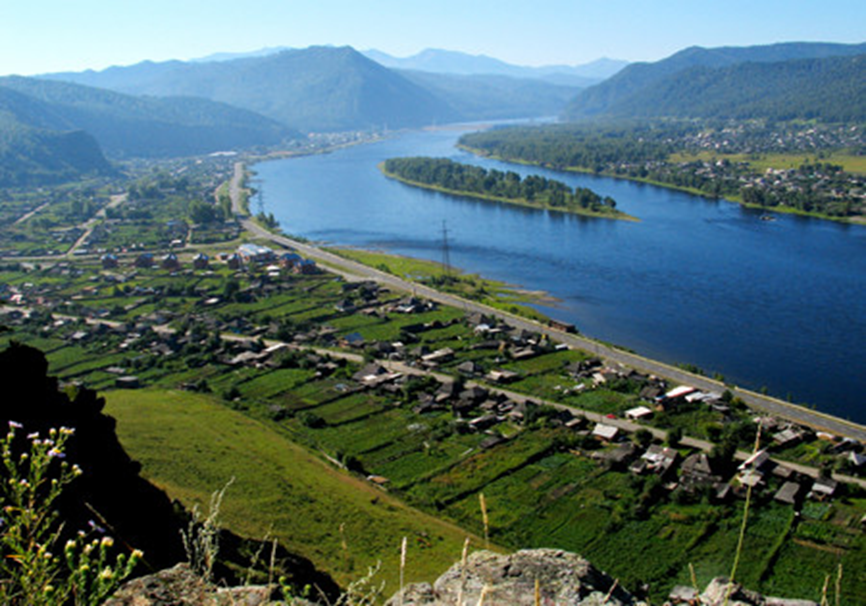 Газета распространяется бесплатно*Орган издания Муниципальное образование «Сизинский сельсовет»СЕГОДНЯ В НОМЕРЕ:Решение Сизинского сельского Совета депутатов №6-8-44 от 27.08.2020 «О внесении дополнений и изменений в Решение Сизинского сельского Совета депутатов от 20 декабря 2019 г. №6-2-5 «О бюджете Сизинского сельсовета на 2020 год и плановый период 2021-2022» ……………………………………………………………………………………………….……стр.2Решение Сизинского сельского Совета депутатов  №6-8-45 от 27.08.2020 «Информация об исполнении бюджета МО «Сизинский сельсовет» за I полугодие 2020 года» ………………………………...стр.41Решение Сизинского сельского Совета депутатов  №6-8-46 от 27.08.2020 «О внесении изменений в Решение Сизинского сельского Совета депутатов от 29.04.2020 №6-6-31 «Об утверждении Положения о бюджетном процессе в муниципальном образовании Сизинский сельсовет» ……………….стр.53Решение Сизинского сельского Совета депутатов  №6-8-47 от 27.08.2020 «Об утверждении Положения о порядке проведения конкурса на замещение должности муниципальной службы и формирования конкурсной комиссии в администрации Сизинского сельсовета» ……………………………… стр.54Решение Сизинского сельского Совета депутатов № 6-8-48 от 27.08.2020 «Об установке знаков 3.1. «Въезд запрещен, кроме служебного транспорта», о проведении мероприятий по обеспечению снижения скорости движущего транспорта на территории МО «Сизинский сельсовет» …….стр.59РОССИЙСКАЯ ФЕДЕРАЦИЯКРАСНОЯРСКИЙ  КРАЙ    ШУШЕНСКИЙ РАЙОНСИЗИНСКИЙ СЕЛЬСКИЙ СОВЕТ ДЕПУТАТОВ  Р Е Ш Е Н И Е«О внесении дополнений и изменений в Решение Сизинского сельского Совета депутатов от 20 декабря 2019 г. №6-2-5«О бюджете Сизинского сельсовета на 2020 год и плановый период 2021-2022»в редакции №6-4-17 от 05.02.2020в редакции №6-5-25 от 25.03.2020В соответствии с Бюджетным кодексом Российской Федерации, Федеральным законом №131-ФЗ от 06.10.2003 «Об общих принципах организации местного самоуправления в Российской Федерации», статьей 22 Устава Сизинского сельсовета, Сизинский сельский Совет депутатов РЕШИЛ: Внести в Решение Сизинского сельского Совета депутатов от  20 декабря 2019 г. №6-2-5 «О бюджете Сизинского сельсовета на 2020 год и плановый период 2021-2022» следующие изменения и дополнения:Пункт 1 изложить в следующей редакции:1.  Утвердить основные характеристики бюджета Сизинского сельсовета на 2020 год:1) прогнозируемый общий объем доходов бюджета Сизинского сельсовета в сумме 11 657 170,41  рублей;2) общий объем расходов бюджета Сизинского сельсовета в сумме 12 161 385,01 рублей;3) дефицит бюджета Сизинского сельсовета в сумме 504 214,60 рублей;4) источники внутреннего финансирования дефицита бюджета Сизинского сельсовета в сумме (504 214,60 рублей) согласно приложению №1 «Источники внутреннего финансирования дефицита бюджета Сизинского сельсовета в 2020 году и плановом периоде 2021-2022 годов» к настоящему Решению.    2. Утвердить основные характеристики бюджета Сизинского сельсовета на 2021 год и на 2022 год:1) прогнозируемый общий объем доходов бюджета Сизинского сельсовета на 2021 год в сумме 9 588 799,72 рублей и на 2022 год в сумме 13 254 590,17 рублей;2) общий объем расходов бюджета Сизинского сельсовета на 2021 год в сумме 9 588 799,72 рублей, в том числе условно утвержденные расходы в сумме 170 443,00 рублей, и на 2022 год в сумме 13 254 590,17 рублей, в том числе условно утвержденные расходы  в сумме 737 109,00 рублей;3) дефицит бюджета на 2021 год в сумме 0,00 рублей и на 2022 год в сумме 0,00 рублей;4) источники внутреннего финансирования дефицита бюджета Сизинского сельсовета на 2021 год в сумме 0,00 рублей и на 2022 год в сумме 0,00 рублей согласно приложению №1 «Источники внутреннего финансирования дефицита бюджета Сизинского сельсовета в 2020 году и плановом периоде 2021-2022 годов»  к настоящему Решению.      1.2. В приложении №1 «Источники внутреннего финансирования дефицита бюджета Сизинского сельсовета в 2020 году и плановом периоде 2021-2022 годов» в графе 3 в строках 7-10 цифры «-9345371,41» заменить цифрами «-11657170,41»в графе 3 в строках 11-14 цифры «9849586,01» заменить цифрами «12161385,01»в графе 4 в строках 7-10 цифры « -9587426,72» заменить цифрами «-9588799,72»в графе 4 в строках 11-14 цифры «9587426,72» заменить цифрами «9588799,72»в графе 5 в строках 7-10 цифры « -13253217,17» заменить цифрами «-13254590,17»в графе 5 в строках 11-14 цифры «13253217,17» заменить цифрами «13254590,17»1.3. В приложении №2 «Перечень главных администраторов доходов бюджета Сизинского сельсовета» дополнить строками следующего содержания:    1.4. В приложении №4 «Доходы бюджета Сизинского сельсовета на 2020 год и плановый период 2021-2022 годов» в графе 10 в строках 18-19 цифры «2787642,00» заменить цифрами «5099441,00»в графе 11 в строках 18-19 цифры «2785906,00» заменить цифрами «2787279,00»в графе 12 в строках 18-19 цифры «5869379,00» заменить цифрами «5870752,00»дополнить строкой следующего содержания:строки 22-25 считать строками 23-26дополнить строкой следующего содержания:строки 26-27 считать строками 28-29в графе 10 в строке 28 цифры «8322,00» заменить цифрами «9118,00»в графах 11-12 в строке 28 цифры «8322,00» заменить цифрами «9695,00»дополнить строкой следующего содержания:строки 28-29 считать строками 31-32дополнить строкой следующего содержания:строку 30 считать строкой 34в графе 10 в строке 34 цифры «9345371,41» заменить цифрами «11657170,41»в графе 11 в строке 34 цифры «9587426,72» заменить цифрами «9588799,72»в графе 12 в строке 34 цифры «13253217,17» заменить цифрами «13254590,17»              1.5. В приложении №5 «Распределение бюджетных ассигнований по разделам и подразделам бюджетной классификации расходов бюджетов Российской Федерации на 2020 год и плановый период 2021-2022 годов»в графе 3 в строке 1 цифры «4532923,21» заменить цифрами «4907300,71»в графе 4 в строке 1 цифры «4377383,00» заменить цифрами «4378756,00»в графе 5 в строке 1 цифры «4377383,00» заменить цифрами «4378756,00»в графе 3 в строке 2 цифры «768415,82» заменить цифрами «857135,14»в графе 3 в строке 3 цифры «621382,03» заменить цифрами «695314,80»в графе 3 в строке 4 цифры «2161316,40» заменить цифрами «2346796,96»в графе 3 в строке 6 цифры «966808,96» заменить цифрами «993053,81»в графе 4 в строке 6 цифры «954679,96» заменить цифрами «956052,96»в графе 5 в строке 6 цифры «954679,96» заменить цифрами «956052,96»в графе 3 в строке 12 цифры «845057,41» заменить цифрами «1161357,41»в графе 3 в строке 13 цифры «831057,41» заменить цифрами «1147357,41»в графе 3 в строке 15 цифры «3877800,39» заменить цифрами «5498921,89»в графе 3 в строке 16 цифры «1720095,08» заменить цифрами «3245095,08»в графе 3 в строке 17 цифры «2157705,31» заменить цифрами «2253826,81»в графе 3 в строке ИТОГО цифры «9849586,01» заменить цифрами «12161385,01»в графе 4 в строке ИТОГО цифры «9587426,72» заменить цифрами «9588799,72»в графе 5 в строке ИТОГО цифры «13253217,17» заменить цифрами «13254590,17»       1.6. В приложение №6 «Ведомственная структура расходов бюджета Сизинского сельсовета на 2020 год»в графе 6 в строке 1 цифры «9849586,01» заменить цифрами «12161385,01»в графе 6 в строке 2 цифры «4532923,21» заменить цифрами «4907300,71»в графе 6 в строках 3-4 цифры «768415,82» заменить цифрами «857135,14»дополнить строками следующего содержания:строки 5-9 считать строками 8-12в графе 6 в строках 11-12 цифры «621382,03» заменить цифрами «695314,80»дополнить строками следующего содержания:строки 10-14 считать строками 16-20в графе 6 в строках 19-20 цифры «2161316,40» заменить цифрами «2346796,96»дополнить строками следующего содержания:строки 15-30 считать строками 24-39в графе 6 в строке 37 цифры «966808,96» заменить цифрами «993053,81»в графе 6 в строках 38-39 цифры «958486,96» заменить цифрами «983935,81»дополнить строками следующего содержания:строки 31-79 считать строками 43-91в графе 6 в строке 46 цифры «859621,96» заменить цифрами «867046,96»в графе 6 в строках 49-50 цифры «84925,00» заменить цифрами «92350,00»в графе 6 в строках 58-61 цифры «8322,00» заменить цифрами «9118,00»в графе 6 в строках 66-67 цифры «315882,79» заменить цифрами «342964,65»в графе 6 в строках 68-69 цифры «57600,21» заменить цифрами «30518,35»в графе 6 в строках 74-76 цифры «3945,00» заменить цифрами «3913,00»в графе 6 в строках 80-82 цифры «5971,00» заменить цифрами «6003,00»в графе 6 в строке 88 цифры «845057,41» заменить цифрами «1161357,41»в графе 6 в строках 89-91 цифры «831057,41» заменить цифрами «1147357,41»дополнить строками следующего содержания:строки 80-82 считать 95-97исключить строки 83-85строки 86-104 считать строками 98-116в графе 6 в строке 107 цифры «3877800,39» заменить цифрами «5498921,89»в графе 6 в строках 108-110 цифры «1720095,08» заменить цифрами «3245095,08»в графе 6 в строках 114-116 цифры «360397,00» заменить цифрами «385397,00»дополнить строками следующего содержания:строки 105-107 считать строками 120-122в графе 6 в строках 120-122 цифры «2157705,31» заменить цифрами «2253826,81»дополнить строками следующего содержания:строки 108-138 считать строками 126-156в графе 6 в строке 129 цифры «1467589,26» заменить цифрами «1524097,26»в графе 6 в строках 132-133 цифры «352701,81» заменить цифрами «409209,81»           1.7. В приложении №7 «Ведомственная структура расходов бюджета  Сизинского сельсовета на 2021-2022 годы»в графе 6 в строке 1 цифры «9587426,72» заменить цифрами «9588799,72»в графе 7 в строке 1 цифры «13253217,17» заменить цифрами «13254590,17»в графах 6-7 в строке 2 цифры «4377383,00» заменить цифрами «4378756,00»в графах 6-7 в строке 28 цифры «954679,96» заменить цифрами «956052,96»в графах 6-7 в строках 43-46 цифры «8322,00» заменить цифрами «9695,00»         1.8. Приложение №8 «Распределение бюджетных ассигнований по целевым статьям (муниципальным программам Сизинского сельсовета и непрограммным направлениям деятельности), группам и подгруппам видов расходов, разделам, подразделам классификации расходов бюджета сельского поселения Сизинского сельсовета на 2020 год» в графе 5 в строке 1 цифры «4033919,25» заменить цифрами «4382847,90»в графе 5 в строке 2 цифры «621382,03» заменить цифрами «695314,80»дополнить строками следующего содержания:строки 3-8 считать строками 8-13в графе 5 в строке 13 цифры «3397537,22» заменить цифрами «3672533,10»дополнить строками следующего содержания:строки 9-67 считать строками 20-78в графе 5 в строках 21-24 цифры «315882,79» заменить цифрами «342964,65»в графе 5 в строках 25-28 цифры «57600,21» заменить цифрами «30518,35»в графе 5 в строках 29-33 цифры «8322,00» заменить цифрами «9118,00»в графе 5 в строках 77-78 цифры «5815666,76» заменить цифрами «7778537,11»дополнить строками следующего содержания:строки 68-76 считать строками 86-94дополнить строками следующего содержания:строки 77-91 считать строками 100-114в графе 5 в строках 105-109  цифры «360397,00» заменить цифрами «385397,00»исключить строки 92-96строки 97-151 считать строками 115-169в графе 5 в строках 115-119 цифры «3945,00» заменить цифрами «3913,00»в графе 5 в строке 125 цифры «2327211,22» заменить цифрами «2391144,22»в графе 5 в строках 132-133 цифры «437626,81» заменить цифрами «501559,81»в графе 5 в строках 134-135 цифры «84925,00» заменить цифрами «92350,00»в графе 5 в строках 136-137 цифры «352701,81» заменить цифрами «409209,81»в графе 5 в строках 160-164 цифры «5971,00» заменить цифрами «6003,00»дополнить строками следующего содержания:строку 152 считать строкой 175в графе 5 в строке 175 цифры «9849586,01» заменить цифрами «12161385,01»1.9. Приложение №9 «Распределение бюджетных ассигнований по целевым статьям (муниципальным программам Сизинского сельсовета и непрограммным направлениям деятельности), группам и подгруппам видов расходов, разделам, подразделам классификации расходов  бюджета   Сизинского сельсовета на 2021-2022 годы»в графе 5 в строке 1 цифры «3879409,04» заменить цифрами «3880782,04»в графе 6 в строке 1 цифры «3887971,04» заменить цифрами «3889344,04»в графе 5 в строке 8 цифры «3382467,22» заменить цифрами «3383840,22»в графе 6 в строке 8 цифры «3391029,22» заменить цифрами «3392402,22»в графах 5-6  в строках 18-22  цифры «8322,00» заменить цифрами «9695,00»в графе 5 в строке 135 цифры «9587426,72» заменить цифрами «9588799,72»в графе 6 в строке 135 цифры «13253217,17» заменить цифрами «13254590,17»Пункт 8 абзац 2 дополнить словами следующего содержания:  в 2020 году на 20 процентов с 1 июня 2020 года;Пункт 9 абзац 2 дополнить словами следующего содержания:  в 2020 году на 10 процентов с 1 июня 2020 года.Приложения №1,2,4,5,6,7,8,9 к Решению изложить в новой редакции согласно приложениям №1,2,3,4,5,6,7,8 к настоящему Решению. Контроль над исполнением настоящего Решения возложить на  постоянную комиссию по бюджету, налогам и экономической политике (председатель Иванников К.И.) Пункт 2 и пункт 3 настоящего решения вступают  в силу после  официального опубликования и распространяются на правоотношения возникшие с 01 июня 2020 года. Настоящее решение вступает в силу после его официального опубликования (обнародования) в газете «Сизинские вести».Перечень главных администраторов доходов бюджета Сизинского сельсоветаРОССИЙСКАЯ ФЕДЕРАЦИЯКРАСНОЯРСКИЙ КРАЙ ШУШЕНСКИЙ РАЙОНСИЗИНСКИЙ СЕЛЬСКИЙ СОВЕТ ДЕПУТАТОВРЕШЕНИЕ       От  27.08.2020                                 с. Сизая                                         № 6-8-45Информация об исполнении бюджета МО «Сизинский сельсовет»За I полугодие  2020 годаЗаслушав отчет администрации Сизинского сельсовета по исполнению бюджета МО «Сизинский сельсовет» за I полугодие 2020 год, на основании подпункта 1.2 пункта 1 статьи 22 Устава Сизинского сельсовета, Сизинский сельский Совет депутатов РЕШИЛ:1.          Информацию об исполнении бюджета МО «Сизинский сельсовет» за I полугодие 2020 года принять к сведению, в том числе:- по источникам внутреннего финансирования дефицита бюджета в сумме – 504 214,60 рублей (приложение№1);- исполнение бюджета по доходам в сумме 5 504 430,47  рублей (приложение №2);- исполнение бюджета по расходам в сумме 3 597 000,85 рублей (приложение №3); - прогноз исполнения местного бюджета до конца очередного финансового года    (приложение №4)    - сведения о численности муниципальных служащих администрации Сизинского сельсовета, работников муниципальных казенных учреждений (за исключением работника по обслуживанию административного здания и водителя) по состоянию на 01.07.2020 (приложение №5) - отчет по использованию резервного фонда (приложение  №6); - информацию о финансировании муниципальных программ на 2020 год (приложение №7);  - информацию о финансировании муниципальной адресной инвестиционной программы на 2020 год  (приложение №8).   2.   Контроль за выполнением настоящего Решения возложить на постоянную комиссию  по бюджету, налогам и экономической политике (председатель Иванников К.И.) 3.  Настоящее Решение вступает в силу со дня его подписания и подлежит опубликованию (обнародованию) в газете «Сизинские вести».Приложение №6 к Решению Сизинского сельского Совета депутатов № 6-8-45   от  27.08.2020  Отчет об использовании средств резервного фондана  01.07.2020по МО «СИЗИНСКИЙ  СЕЛЬСОВЕТ»Местный резервный фондПриложение №7 к Решению Сизинского сельского Совета депутатов № 6-8-45 от 27.08.2020Информация о финансировании муниципальных программ МО «Сизинский сельсовет» на 01.07.2020Приложение №8 к Решению Сизинского сельского Совета депутатов №6-8-45 от 27.08.2020 Информация о финансировании муниципальной адресной инвестиционной программы Сизинского сельсовета на  2020 год.В МО «Сизинский сельсовет»  муниципальная адресная инвестиционная программа на 2020 год не предусмотрена.РОССИЙСКАЯ ФЕДЕРАЦИЯКРАСНОЯРСКИЙ КРАЙ ШУШЕНСКИЙ РАЙОНСИЗИНСКИЙ СЕЛЬСКИЙ СОВЕТ ДЕПУТАТОВ		                                               РЕШЕНИЕ          .         27.08.2020		  	  с. Сизая	                                  № 6-8-46            О внесение изменений в Решение Сизинского сельского Совета депутатов от 29.04.2020 № 6-6-31 «Об утверждении Положения о бюджетномпроцессе в муниципальном образовании Сизинский сельсовет»Рассмотрев информационное письмо прокурора от 22.06.2020 №7/3-03-2020, в целях приведения в соответствие с Бюджетным кодексом Российской Федерации, руководствуясь ст. 22, 26 Устава Сизинского сельсовета, Сизинский сельский Совет депутатов  РЕШИЛ:Внести в Решение Сизинского сельского Совета депутатов от 29.04.2020 №6-6-31«Об утверждении Положения о бюджетном процессе в муниципальном образовании Сизинский сельсовет» следующие изменения:Статью 7 главы 2 изложить в новой редакции согласно Приложения к настоящему Решению.Контроль за исполнением настоящего решения возложить на постоянную комиссию по бюджету, налогам и экономической политике (председатель К.И. Иванников). Решение вступает в силу со дня, следующего за днем его официального опубликования в газете «Сизинские вести».Приложение к решению Сизинского сельского Совета депутатов						от  27.08.2020 № 6-8-46              Статья 7. Формирование расходов местного бюджетаФормирование расходов местного бюджета осуществляется в соответствии с расходными обязательствами, обусловленными установленным законодательством Российской Федерации разграничением полномочий федеральных органов государственной власти, органов государственной власти субъектов Российской Федерации и органов местного самоуправления, исполнение которых согласно законодательству Российской Федерации, международным и иным договорам и соглашениям должно происходить в очередном финансовом году и плановом периоде за счет средств местного бюджета.Бюджетные ассигнования из местного бюджета предоставляются в формах, установленных Бюджетным кодексом Российской Федерации согласно статье 74.Бюджетные ассигнования на социальное обеспечение населения Бюджетные ассигнования на социальное обеспечение населения формируются в соответствии со статьей 74.1 Бюджетного кодекса Российской Федерации.Предоставление субсидий юридическим лицам (за исключением субсидий государственным (муниципальным) учреждениям), индивидуальным предпринимателям, физическим лицам осуществляется в соответствии со статьей 78 Бюджетного кодекса Российской Федерации.Предоставление субсидий (кроме субсидий на осуществление капитальных вложений в объекты капитального строительства государственной (муниципальной) собственности или приобретение объектов недвижимого имущества в государственную (муниципальную) собственность) некоммерческим организациям, не являющимся казенными учреждениями осуществляется в соответствии со статьей 78.1 Бюджетного кодекса Российской Федерации.Предоставление субсидий на осуществление капитальных вложений в объекты капитального строительства государственной (муниципальной) собственности и приобретение объектов недвижимого имущества в государственную (муниципальную) собственность осуществляется в соответствии со статьей 78.2 Бюджетного кодекса Российской Федерации.Бюджетные инвестиции в объекты государственной (муниципальной) собственности предоставляются в соответствии со статьей 79 Бюджетного кодекса Российской Федерации.Капитальные вложения в объекты муниципальной собственности сельского поселения осуществляются в соответствии со статьей 79.1 Бюджетного кодекса Российской Федерации.Предоставление бюджетных инвестиций юридическим лицам, не являющимся муниципальными учреждениями и муниципальными унитарными предприятиями, осуществляется в соответствии со статьей 80 Бюджетного кодекса Российской Федерации.РОССИЙСКАЯ ФЕДЕРАЦИЯКРАСНОЯРСКИЙ КРАЙ ШУШЕНСКИЙ РАЙОНСИЗИНСКИЙ СЕЛЬСКИЙ СОВЕТ ДЕПУТАТОВРЕШЕНИЕ27.08.2020	            	          с. Сизая	                               № 6-8-47Об утверждении Положения о порядке проведения конкурса на замещение должности муниципальной службы и формирования конкурсной комиссии в администрации Сизинского сельсоветаВ соответствии со статьей 17 Федерального закона от 02.03.2007 № 25-ФЗ «О муниципальной службе в Российской Федерации», на основании  Устава Сизинского сельсовета,  Сизинский сельский Совет депутатов РЕШИЛ:Утвердить Положение о порядке проведения конкурса на замещение должности муниципальной службы и формирования конкурсной комиссии. Отменить (признать утратившим силу) Решение № 230 от 07.04.2014 года, со всеми изменениями.Решение вступает в силу со дня, следующего за днем его официального опубликования (обнародования).Контроль за исполнением настоящего решения возложить на главу Сизинского сельсовета.      Приложение к решению Сизинского сельского Совета депутатов						от 27.08.2020 №  6-8-47Положение о порядке проведения конкурса на замещение вакантной должности муниципальной службы и формирования конкурсной комиссии1. Общие положенияНастоящим Положением устанавливается порядок и условия проведения конкурса на замещение вакантной должности муниципальной службы в администрации Сизинского сельсовета и формирования конкурсной комиссии.Под вакантной должностью муниципальной службы понимается не замещенная муниципальным служащим должность муниципальной службы, предусмотренная штатным расписанием администрации Сизинского сельсовета.Конкурс проводится с целью осуществления оценки профессионального уровня претендентов на замещение должности муниципальной службы, их соответствия установленным квалификационным требованиям к должности муниципальной службы.В конкурсе вправе участвовать граждане, достигшие возраста 18 лет, владеющие государственным языком Российской Федерации и соответствующие квалификационным требованиям, установленным в соответствии с Федеральным законом от 02.03.2007 № 25-ФЗ «О муниципальной службе в Российской Федерации» (далее – Федеральный закон № 25-ФЗ) для замещения должностей муниципальной службы, при отсутствии обстоятельств, указанных в статье 13 Федерального закона № 25-ФЗ в качестве ограничений, связанных с муниципальной службой.В конкурсе не могут участвовать граждане, достигшие предельного возраста, установленного для замещения должности муниципальной службы.Отбор кандидата на замещение вакантной должности муниципальной службы по результатам конкурса проводится конкурсной комиссией.Конкурс не проводится:при заключении срочного трудового договора;при назначении муниципального служащего, замещающего должность муниципальной службы в администрации Сизинского сельсовета на иную должность муниципальной службы по результатам проведенной аттестации;при переводе муниципальных служащих на другую работу, связанном с проведением в администрации Сизинского сельсовета организационно-штатных мероприятий в связи с её ликвидацией или упразднением, сокращением численности штата работников, изменением структуры или штатного расписания.Глава Сизинского сельсовета заключает трудовой договор и назначает на должность муниципальной службы одного из кандидатов, отобранных конкурсной комиссией по результатам конкурса на замещение должности муниципальной службы.                              2. Порядок формирования конкурсной комиссииКонкурсная комиссия формируется актом главы Сизинского сельсовета. Указанным актом определяются состав конкурсной комиссии и порядок её работы.Глава Сизинского сельсовета является председателем конкурсной комиссии.В состав конкурсной комиссии включаются муниципальные служащие, а также представители научных и образовательных учреждений, других организаций, специалисты по вопросам, связанным с муниципальной службой.Председатель конкурсной комиссии может приглашать для её работы депутатов представительного органа Сизинского сельсовета, государственных гражданских служащих, муниципальных служащих других органов местного самоуправления Шушенского района.Состав конкурсной комиссии для проведения конкурса на замещение вакантной должности муниципальной службы, исполнение должностных обязанностей по которой связано с использованием сведений, составляющих государственную тайну, формируется с учётом положений законодательства Российской Федерации о государственной тайне.Состав конкурсной комиссии формируется таким образом, чтобы была исключена возможность возникновения конфликта интересов, который мог бы повлиять на принимаемые конкурсной комиссией решения.Конкурсная комиссия состоит из председателя, заместителя председателя и членов комиссии. Количество членов комиссии составляет 3 человека.Все члены конкурсной комиссии при принятии решений обладают равными правами.В случае временного отсутствия (болезни, отпуска, командировки и других причин) председателя конкурсной комиссии полномочия председателя конкурсной комиссии осуществляет заместитель председателя конкурсной комиссии.Заседание конкурсной комиссии считается правомочным, если на нем присутствует не менее 2/3 от общего числа членов комиссии. Решения конкурсной комиссии по результатам проведения конкурса принимаются открытым голосованием большинством голосов ее членов, присутствующих на заседании.При равенстве голосов решающим является голос председателя конкурсной комиссии.Для обеспечения работы конкурсной комиссии назначается секретарь комиссии.Секретарь конкурсной комиссии осуществляет:прием и регистрацию документов от граждан, изъявивших желание участвовать в конкурсе;формирование дел на граждан, изъявивших желание участвовать в конкурсе, и, представивших документы, предусмотренные п. 4.1 настоящего Положения;ведение протокола заседания конкурсной комиссии;иные действия, связанные с организацией работы конкурсной комиссии.Объявление о проведении конкурсаРешение об объявлении конкурса принимается главой Сизинского сельсовета.Извещение о проведении конкурса, публикуются главой Сизинского сельсовета не позднее, чем за 20 дней до дня проведения конкурса в газете «Сизинские вести».Извещение о проведении конкурса включает в себя:наименование вакантной должности муниципальной службы;требования, предъявляемые к претенденту на замещение вакантной должности муниципальной службы;место и время приема документов, подлежащих представлению гражданами, изъявившими участвовать в конкурсе (далее - документы);срок, до истечения которого принимаются документы;сведения об источнике информации о конкурсе (телефон, факс, электронная почта, электронный адрес сайта администрации Сизинского сельсовета);условия конкурса, включая форму оценки профессионального уровня кандидатов на замещение вакантной должности муниципальной службы;сведения о дате, времени и месте проведения конкурса;проект трудового договора;сведения о лице, осуществляющем прием документов.Прием документов для участия в конкурсе Гражданин, изъявивший желание участвовать в конкурсе, представляет в администрацию Сизинского сельсовета:личное заявление на имя главы Сизинского сельсовета с просьбой о поступлении на муниципальную службу и замещении должности муниципальной службы;собственноручно заполненную и подписанную анкету по форме, установленной распоряжением Правительства Российской Федерации от 26.05.2005 № 667-р;копию паспорта;копию трудовой книжки, за исключением случаев, когда трудовой договор (контракт) заключается впервые;копии документов, подтверждающих профессиональное образование, стаж работы и квалификацию;копию страхового свидетельства обязательного пенсионного страхования, за исключением случаев, когда трудовой договор (контракт) заключается впервые;копию свидетельства о постановке лица на учет в налоговом органе по месту жительства на территории Российской Федерации;копии документов воинского учета – для граждан, пребывающих в запасе, и лиц, подлежащих призыву на военную службу;заключение медицинской организации об отсутствии заболевания, препятствующего поступлению на муниципальную службу;сведения о доходах за год, предшествующий году поступления на муниципальную службу, об имуществе и обязательствах имущественного характера;сведения, предусмотренные статьей 15.1 Федерального закона от 02.03.2007 № 25-ФЗ «О муниципальной службе в Российской Федерации»;Указанные в пункте 4.1 настоящего Положения копии документов принимаются в часы и срок приема документов по адресу, указанным в извещении о проведении конкурса, только при предъявлении подлинников документов, либо копии должны быть заверены нотариально или кадровыми службами по месту работы.При приеме документов ответственными лицом, указанным в извещении о проведении конкурса, осуществляется проверка соответствия документов, представленных гражданином, перечню документов, установленному пунктом 4.1 настоящего Положения и сроков их представления.Несвоевременное представление документов является основанием для отказа гражданину в допуске к участию в конкурсе, о чем гражданину сообщается в письменной форме председателем конкурсной комиссии в срок не позднее 5 рабочих дней с момента подачи документов.В случае представления документов не в полном объеме или с нарушением правил их оформления, представленные документы возвращаются гражданину с указанием на необходимость предоставления документов, не представленных гражданином, либо устранением нарушений правил их оформления в срок, указанный в п. 3.3.4 настоящего Положения.В случае соответствия документов, представленных гражданином, перечню документов, установленному пунктом 4.1 настоящего Положения и сроков их предоставления, лицом, ответственным за их за прием, осуществляется запись в журнале регистрации заявок на участие в конкурсе, где указывается информация о гражданине и перечень всех поданных им документов. После регистрации в журнале регистрации заявок на участие в конкурсе гражданин считается кандидатом на замещение должности муниципальной службы. Секретарем осуществляется формирование и передача дела председателю конкурсной комиссии.Конкурс на замещение вакантной должности муниципальной службы проводится в день, указанный в извещении о проведении конкурса.Порядок проведения конкурсаОценка профессионального уровня кандидатов на замещение вакантной должности муниципальной службы может осуществляться в форме:конкурса документов, указанных в пункте 4.1 настоящего Положения;экзамена;тестирования;выполнение письменной работы;индивидуального собеседования;Оценка профессионального уровня кандидатов на замещение вакантной должности муниципальной службы может осуществляться с применением нескольких форм. Экзамен проводится по экзаменационным билетам. По прибытии на экзамен кандидат выбирает один из произвольно разложенных на столе экзаменационных билетов и в этом же помещении в пределах установленного конкурсной комиссией времени готовится к ответу. Номер билета и содержащиеся в нем вопросы отражаются в протоколе заседания конкурсной комиссии. По усмотрению конкурсной комиссии кандидату могут быть заданы дополнительные вопросы.Тестирование проводится в присутствии конкурсной комиссии. Кандидату предлагаются тестовые задания, направленные на выявление профессиональных знаний и навыков, интеллектуальных способностей и деловых качеств.Выполнение письменного задания может осуществляться в форме написания реферата, эссе, сочинения, выполнения поручения, связанного с направлением деятельности по вакантной должности муниципальной службы, разработки проекта программы развития отрасли либо совершенствования работы структурного подразделения по профилю деятельности вакантной должности. При собеседовании кандидат отвечает на заданные членами комиссии вопросы, позволяющие оценить его профессиональные знания и навыки, интеллектуальные способности и деловые качества.При оценке профессиональных и личностных качеств кандидатов конкурсная комиссия исходит из соответствующих квалификационных требований к вакантной должности, установленных в должностной инструкции, и других положений должностного регламента по этой должности, а также иных положений, установленных законодательством Российской Федерации.Конкурсная комиссия принимает по каждому из кандидатов одно из следующих решений:признать кандидата соответствующим требованиям для замещения должности муниципальной службы;признать кандидата не соответствующим требованиям для замещения должности муниципальной службы.Если в результате проведения конкурса ни один из кандидатов не был признан соответствующим требованиям для замещения должности муниципальной службы, либо только один из кандидатов был признан таковым, комиссия принимает решение о признании конкурса несостоявшимся.В случае подачи всеми кандидатами заявлений о снятии своих кандидатур конкурсной комиссией конкурс признается несостоявшимся.Кандидаты, признанные соответствующими требованиям для замещения должности муниципальной службы, считаются отобранными конкурсной комиссией на замещение должности муниципальной службы.Решение конкурсной комиссии по результатам проведения конкурса принимается в отсутствие кандидата открытым поименным голосованием простым большинством голосов от числа ее членов, присутствующих на заседании. При равенстве голосов членов конкурсной комиссии решающим является голос ее председателя.Результаты голосования конкурсной комиссии оформляются протоколом заседания конкурсной комиссии в день проведения конкурса, который подписывается председателем, заместителем председателя, секретарем и членами конкурсной комиссии, принявшими участие в ее заседании.Глава Сизинского сельсовета в течение десяти рабочих дней со дня подписания протокола заседания конкурсной комиссии определяет кандидата из числа отобранных конкурсной комиссией по результатам конкурса на замещение должности муниципальной службы, который назначается на должность муниципальной службы на условиях заключаемого с ним трудового договора.Кандидатам, участвовавшим в конкурсе, сообщается о результатах конкурса в письменной форме в течение 10 рабочих дней со дня подписания протокола заседания конкурсной комиссии. Документы кандидатов, участвовавших в конкурсе и не признанных победителями конкурса, возвращаются по письменному заявлению после завершения конкурса.РОССИЙСКАЯ ФЕДЕРАЦИЯКРАСНОЯРСКИЙ КРАЙ ШУШЕНСКИЙ РАЙОНСИЗИНСКИЙ СЕЛЬСКИЙ СОВЕТ ДЕПУТАТОВРЕШЕНИЕ    27.08.2020  	                           с. Сизая	                              № 6-8-48«Об установке знаков 3.1 «Въезд запрещен, кроме служебного транспорта», о проведении мероприятий по обеспечению снижения скорости движущего транспорта на территории МО «Сизинский сельсовет»На основании обращения жителей МО «Сизинский сельсовет», в соответствии со ст. 35, ст.14, п.5 Федерального закона от 06.10.2003 N 131-ФЗ "Об общих принципах организации местного самоуправления в Российской Федерации", на основании ст. 7. п. 1.15. Устава Сизинского сельсовета,  Сизинский сельский Совет депутатов РЕШИЛ:Установить между сельским ДК и детской площадкой, на въезде со стороны ул. Енисейская перед домом № 19-«а» дорожные знаки 3.1 «Въезд запрещен, кроме служебного транспорта», согласно приложению к решению Сизинского сельского Совета депутатов от 27.08.2020 № 6-8-48.Администрации Сизинского сельсовета провести мероприятия по обеспечению снижения скорости движущегося транспорта по дорогам в п. Красный Хутор ул. Центральная, с. Сизая, ул. Песочная, Щетинкина, при необходимости установить соответствующие знаки, ограничивающие скорость движения до 40 км. в час.Решение вступает в силу со дня, следующего за днем его официального опубликования (обнародования) и подлежит исполнению до 01.08.2021.Контроль за исполнением настоящего решения возложить на главу Сизинского сельсовета.Приложение к решению Сизинского сельского Совета депутатов						от 27.08.2020 № 6-8-48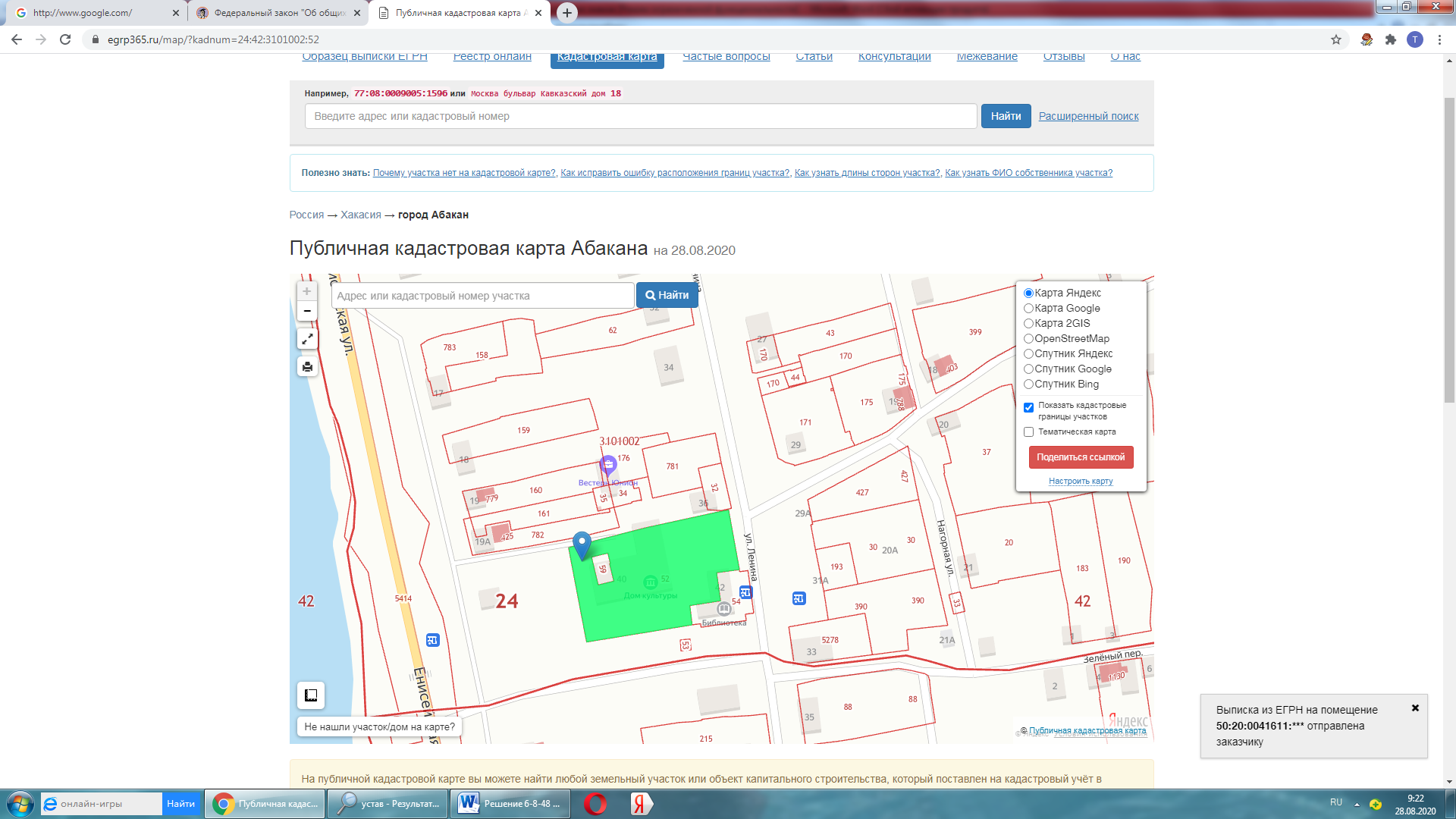 27.08.2020      с. Сизая№ 6-8-442181420229999101036150Прочие субсидии бюджетам сельских поселений (Расходы на повышение с 1 июня 2020 года размеров оплаты труда отдельным категориям работников бюджетной сферы Красноярского края)2281420229999107641150Прочие субсидии бюджетам сельских поселений (на осуществление расходов, направленных на реализацию мероприятий по поддержке местных инициатив, в рамках непрограммных расходов администрации Шушенского района)2381420249999107745150Прочие межбюджетные трансферты, передаваемые бюджетам сельских поселений (Предоставление средств за содействие развитию налогового потенциала)2281420229999101036150Субсидия на повышение с 1 июня 2020 года размеров оплаты труда отдельным категориям работников сферы Красноярского края405 770,000,000,002781420229999107641150Прочие субсидии бюджетам сельских поселений (на осуществление расходов, направленных на реализацию мероприятий по поддержке местных инициатив, в рамках непрограммных расходов администрации Шушенского района).1 500 000,000,000,003081420249999107745150Прочие межбюджетные трансферты, передаваемые бюджетам сельских поселений (Предоставление средств за содействие развитию налогового потенциала)380 233,000,000,003381420705030100000150Прочие безвозмездные поступления в бюджеты сельских поселений25 000,000,000,005Средства на повышение с 1 июня 2020 года размеров оплаты труда отдельным категориям работников бюджетной сферы Красноярского края в рамках отдельных мероприятий муниципальной программы "Обеспечение жизнедеятельности МО "Сизинский сельсовет" на 2020-2022 г.г.0102620001036088 719,326Расходы на выплаты персоналу в целях обеспечения выполнения функций государственными (муниципальными) органами, казенными учреждениями, органами управления государственными внебюджетными фондами0102620001036010088 719,327Расходы на выплату персоналу государственных (муниципальных) органов8140102620001036012088 719,3213Средства на повышение с 1 июня 2020 года размеров оплаты труда отдельным категориям работников бюджетной сферы Красноярского края в рамках отдельных мероприятий муниципальной программы "Обеспечение жизнедеятельности МО "Сизинский сельсовет" на 2020-2022 г.г.8140103610001036073 932,7714Расходы на выплаты персоналу в целях обеспечения выполнения функций государственными (муниципальными) органами, казенными учреждениями, органами управления государственными внебюджетными фондами8140103610001036010073 932,7715Расходы на выплату персоналу государственных (муниципальных) органов8140103610001036012073 932,7721Средства на повышение с 1 июня 2020 года размеров оплаты труда отдельным категориям работников бюджетной сферы Красноярского края в рамках отдельных мероприятий муниципальной программы "Обеспечение жизнедеятельности МО "Сизинский сельсовет" на 2020-2022 г.г.81401046200010360185 480,5622Расходы на выплаты персоналу в целях обеспечения выполнения функций государственными (муниципальными) органами, казенными учреждениями, органами управления государственными внебюджетными фондами81401046200010360100185 480,5623Расходы на выплату персоналу государственных (муниципальных) органов81401046200010360120185 480,5640Средства на повышение с 1 июня 2020 года размеров оплаты труда отдельным категориям работников бюджетной сферы Красноярского края в рамках отдельных мероприятий муниципальной программы "Обеспечение жизнедеятельности МО "Сизинский сельсовет" на 2020-2022 г.г.8140113011001036018 023,8541Расходы на выплаты персоналу в целях обеспечения выполнения функций государственными (муниципальными) органами, казенными учреждениями, органами управления государственными внебюджетными фондами8140113011001036010018 023,8542Расходы на выплаты персоналу казенных учреждений8140113011001036011018 023,8592Расходы на содержание территории Сизинского сельсовета в рамках отдельных мероприятий муниципальной программы " Обеспечение жизнедеятельности МО "Сизинский сельсовет" 2020-2022 г.г. 81404090110077450380 233,0093Закупка товаров, работ и услуг для государственных (муниципальных) нужд81404090110077450200380 233,0094Иные закупки товаров, работ и услуг для обеспечения государственных (муниципальных) нужд81404090110077450240380 233,00117Расходы, направленные на реализацию мероприятий по поддержке местных инициатив814050301100S64101 500 000,00118Закупка товаров, работ и услуг для государственных (муниципальных) нужд814050301100S64102001 500 000,00119Иные закупки товаров, работ и услуг для обеспечения государственных (муниципальных) нужд814050301100S64102401 500 000,00123Средства на повышение с 1 июня 2020 года размеров оплаты труда отдельным категориям работников бюджетной сферы Красноярского края в рамках отдельных мероприятий муниципальной программы "Обеспечение жизнедеятельности МО "Сизинский сельсовет" на 2020-2022 г.г.814050539 613,50124Расходы на выплаты персоналу в целях обеспечения выполнения функций государственными (муниципальными) органами, казенными учреждениями, органами управления государственными внебюджетными фондами8140505011001036010039 613,50125Расходы на выплаты персоналу казенных учреждений8140505011001036011039 613,503Средства на повышение с 1 июня 2020 года размеров оплаты труда отдельным категориям работников бюджетной сферы Красноярского края в рамках отдельных мероприятий муниципальной программы "Обеспечение жизнедеятельности МО "Сизинский сельсовет" на 2020-2022 г.г.610001036073 932,774Расходы на выплаты персоналу в целях обеспечения выполнения функций государственными (муниципальными) органами, казенными учреждениями, органами управления государственными внебюджетными фондами610001036010073 932,775Расходы на выплату персоналу государственных (муниципальных) органов610001036012073 932,776Общегосударственные вопросы6100010360120010073 932,777Функционирование законодательных (представительных) органов государственной власти и представительных органов муниципальных образований 6100010360120010373 932,7714Средства на повышение с 1 июня 2020 года размеров оплаты труда отдельным категориям работников бюджетной сферы Красноярского края в рамках отдельных мероприятий муниципальной программы "Обеспечение жизнедеятельности МО "Сизинский сельсовет" на 2020-2022 г.г.6200010360274 199,8815Расходы на выплаты персоналу в целях обеспечения выполнения функций государственными (муниципальными) органами, казенными учреждениями, органами управления государственными внебюджетными фондами6200010360100274 199,8816Расходы на выплату персоналу государственных (муниципальных) органов6200010360120274 199,8817Общегосударственные вопросы62000103601200100274 199,8818Функционирование Высшего должностного лица субъекта Российской Федерации и муниципального образования6200010360120010288 719,3219Функционирование Правительства Российской Федерации, высших исполнительных органов государственной власти субъектов Российской Федерации и  местных администраций62000103601200104185 480,5679Средства на повышение с 1 июня 2020 года размеров оплаты труда отдельным категориям работников бюджетной сферы Красноярского края в рамках отдельных мероприятий муниципальной программы "Обеспечение жизнедеятельности МО "Сизинский сельсовет" на 2020-2022 г.г.011001036057 637,3580Расходы на выплаты персоналу в целях обеспечения выполнения функций государственными (муниципальными) органами, казенными учреждениями, органами управления государственными внебюджетными фондами011001036010057 637,3581Расходы на выплаты персоналу казенных учреждений011001036011057 637,3582Общегосударственные вопросы0110010360110010018 023,8583Другие общегосударственные вопросы0110010360110011318 023,8584Жилищно-коммунальное хозяйство0110010360110050039 613,5085Другие вопросы в области жилищно-коммунального хозяйства0110010360110050539 613,5095Расходы на содержание территории Сизинского сельсовета в рамках отдельных мероприятий муниципальной программы "Обеспечение жизнедеятельности МО "Сизинский сельсовет" 2020-2022 г.г.0110077450380 233,0096Закупка товаров, работ и услуг для государственных (муниципальных) нужд0110077450200380 233,0097Иные закупки товаров, работ и услуг для обеспечения государственных (муниципальных) нужд0110077450240380 233,0098Национальная экономика01100774502400400380 233,0099Дорожное хозяйство (дорожные фонды)01100774502400409380 233,00170Расходы, направленные на реализацию мероприятий по поддержке местных инициатив01100S64101 500 000,00171Закупка товаров, работ и услуг для государственных (муниципальных) нужд01100S64102001 500 000,00172Иные закупки товаров, работ и услуг для обеспечения государственных (муниципальных) нужд01100S64102401 500 000,00173Жилищно-коммунальное хозяйство01100S641024005001 500 000,00174Благоустройство01100S641024005031 500 000,00Председатель Сизинского сельского Совета депутатовА.В. ЗлобинГлава Сизинского сельсовета Т.А. Коробейникова Приложение №1
к Решению Сизинского 
сельского Совета депутатов
от 27.08.2020 г. № 6-8-44Приложение №1
к Решению Сизинского 
сельского Совета депутатов
от 27.08.2020 г. № 6-8-44Приложение №1
к Решению Сизинского 
сельского Совета депутатов
от 20.12.2019 г. № 6-2-5Приложение №1
к Решению Сизинского 
сельского Совета депутатов
от 20.12.2019 г. № 6-2-5 Источники внутреннего финансирования дефицита  бюджета Сизинского сельсовета в 2020 году и плановом периоде 2021 - 2022 годов Источники внутреннего финансирования дефицита  бюджета Сизинского сельсовета в 2020 году и плановом периоде 2021 - 2022 годов Источники внутреннего финансирования дефицита  бюджета Сизинского сельсовета в 2020 году и плановом периоде 2021 - 2022 годов Источники внутреннего финансирования дефицита  бюджета Сизинского сельсовета в 2020 году и плановом периоде 2021 - 2022 годов Источники внутреннего финансирования дефицита  бюджета Сизинского сельсовета в 2020 году и плановом периоде 2021 - 2022 годов Источники внутреннего финансирования дефицита  бюджета Сизинского сельсовета в 2020 году и плановом периоде 2021 - 2022 годов(руб.)№ строкикодНаименование кода группы, подгруппы, статьи, вида источника финансирования дефицита бюджета, кода классификации операций сектора государственного управления, относящихся к источникам финансирования дефицитов бюджетов Российской Федерации202020212022123451814 0102 00 00 00 0000 000Кредиты кредитных организаций в валюте Российской Федерации0,000,000,002814 0102 00 00 00 0000 700Получение кредитов от кредитных организаций в валюте Российской Федерации0,000,000,003814 0102 00 00 05 0000 710Получение  кредитов от кредитных организаций бюджетами муниципальных районов в валюте Российской Федерации0,000,000,004814 0102 00 00 00 0000 800Погашение кредитов, предоставленных кредитными организациями  в валюте Российской Федерации0,000,000,005814 0102 00 00 05 0000 810Погашение  бюджетами муниципальных районов кредитов от кредитных организаций  в валюте Российской Федерации0,000,000,006814 01 05 00 00 00 0000 000Изменение остатков средств на счетах по учету средств бюджета0,000,000,007814 01 05 00 00 00 0000 500Увеличение остатков финансовых резервов  бюджетов-11 632 170,41-9 588 799,72-13 254 590,178814 01 05 02 00 00 0000 500Увеличение прочих остатков средств бюджетов-11 632 170,41-9 588 799,72-13 254 590,179814 01 05 02 01 00 0000 510Увеличение прочих остатков денежных средств бюджетов-11 632 170,41-9 588 799,72-13 254 590,1710814 01 05 02 01 05 0000 510Увеличение прочих остатков денежных средств бюджетов муниципальных районов-11 632 170,41-9 588 799,72-13 254 590,1711814 01 05 00 00 00 0000 600Уменьшение остатков средств бюджетов12 136 385,019 588 799,7213 254 590,1712814 01 05 02 00 00 0000 600Уменьшение прочих остатков средств бюджетов12 136 385,019 588 799,7213 254 590,1713814 01 05 02 01 00 0000 610Уменьшение прочих остатков денежных средств бюджетов12 136 385,019 588 799,7213 254 590,1714814 01 05 02 01 05 0000 610Уменьшение прочих остатков денежных средств бюджетов муниципальных районов12 136 385,019 588 799,7213 254 590,1715814 01 06 00 00 00 0000 000Иные источники внутреннего финансирования дефицитов бюджетов 0,000,000,0016814 01 06 05 00 00 0000 000Бюджетные кредиты, предоставленные внутри страны в валюте Российской Федерации0,000,000,0017814 01 06 05 00 00 0000 600Возврат бюджетных кредитов, предоставленных внутри страны в валюте Российской Федерации0,000,000,0018814 01 06 05 01 00 0000 640Возврат бюджетных кредитов, предоставленных юридическим лицам в валюте Российской Федерации0,000,000,0019814 01 06 05 01 05 0000 640Возврат бюджетных кредитов, предоставленных юридическим лицам из бюджетов муниципальных районов в валюте Российской Федерации0,000,000,0020814 01 06 05 02 00 0000 640Возврат бюджетных кредитов, предоставленных другим бюджетам бюджетной системы Российской Федерации в валюте Российской Федерации0,000,000,0021814 01 06 05 02 05 0000 640Возврат бюджетных кредитов, предоставленных другим бюджетам бюджетной системы Российской Федерации из бюджетов муниципальных районов в валюте Российской Федерации0,000,000,0022814 01 06 05 00 00 0000 500Предоставление бюджетных кредитов внутри страны в валюте Российской Федерации0,000,000,0023814 01 06 05 02 00 0000 540Предоставление бюджетных кредитов другим бюджетам бюджетной системы Российской Федерации из федерального бюджета  в валюте Российской Федерации0,000,000,00                            Всего                            Всего                            Всего504 214,600,000,00Приложение  № 2к решению Сизинского сельского Совета депутатовот 27.08.2020 г. № 6-8-44 Приложение  № 2к решению Сизинского сельского Совета депутатовот 20.12.2019 г. № 6-2-5 № строкиКод бюджетной классификацииНаименование кода бюджетной классификации181410804020011000110Государственная пошлина за совершение нотариальных действий должностными лицами органов местного   самоуправления,   уполномоченными в соответствии с законодательными актами Российской Федерации на совершение нотариальных действий (сумма платежа (перерасчеты, недоимка и задолженность по соответствующем платежу, в том числе по отмененному))281411105035100000120Доходы от сдачи в аренду имущества, находящегося в оперативном управлении органов управления сельских поселений и созданных ими учреждений (за исключением имущества муниципальных бюджетных и автономных учреждений)381411109045100000120Прочие поступления от использования имущества, находящегося в собственности сельских поселений (за исключением имущества муниципальных бюджетных и автономных учреждений, а также имущества муниципальных унитарных предприятий, в том числе казенных)481411701050100000180Невыясненные поступления, зачисляемые в бюджеты сельских поселений581411705050100000180Прочие неналоговые доходы бюджетов сельских поселений681420235118100000150Субвенции на осуществление государственных полномочий по первичному воинскому учету на территориях, где отсутствуют военные комиссариаты в соответствии с Федеральным законом от 28 марта 1998 года № 53-ФЗ "О воинской обязанности и воинской службе"781420230024107514150Прочие субсидии бюджетам сельских поселений
(Расходы на обеспечение первичных мер пожарной безопасности в рамках отдельных мероприятий муниципальной программы Шушенского района "Защита населения и территорий Шушенского района от чрезвычайных ситуаций природного и техногенного характера")881420215001107601150Предоставление дотаций на выравнивание бюджетной обеспеченности поселений района за счет средств субвенции на реализацию государственных полномочий по расчету и предоставлению дотаций на выравнивание бюджетной обеспеченности поселениям, входящим в состав муниципального района края в рамках подпрограммы "Создание условий для эффективного и ответственного управления муниципальными финансами, повышения устойчивости бюджетов поселений Шушенского района, содействие повышению качества управления муниципальными финансами поселений района" муниципальной программы Шушенского района "Управление муниципальными финансами"981420215001109134150Предоставление дотаций на выравнивание бюджетной обеспеченности поселений района за счет собственных средств районного бюджета в рамках подпрограммы "Создание условий для эффективного и ответственного управления муниципальными финансами, повышения устойчивости бюджетов поселений Шушенского района, содействие повышению качества управления муниципальными финансами поселений района" муниципальной программы Шушенского района "Управление муниципальными финансами"1081420249999109135150Предоставление межбюджетных трансфертов поселениям района на поддержку мер по обеспечению сбалансированности бюджетов поселений района в рамках подпрограммы "Создание условий для эффективного и ответственного управления муниципальными финансами, повышения устойчивости бюджетов поселений Шушенского района, содействие повышению качества управления муниципальными финансами поселений района" муниципальной программы Шушенского района "Управление муниципальными финансами"1181420805000100000150Перечисления из бюджетов сельских поселений (в бюджеты поселений) для осуществления возврата (зачета) излишне уплаченных или излишне взысканных сумм налогов, сборов и иных платежей, а также сумм процентов за несвоевременное осуществление такого возврата и процентов, начисленных на излишне взысканные суммы1281420249999109119150Иные межбюджетные трансферты за счет резервного фонда администрации района в рамках непрограммных расходов финансового управления администрации Шушенского района1381410804020014000110Государственная пошлина за совершение нотариальных действий должностными лицами органов местного   самоуправления,   уполномоченными в соответствии с законодательными актами Российской Федерации на совершение нотариальных действий (прочие поступления)1481420229999107412150Прочие субсидии бюджетам сельских поселений(Расходы на обеспечение первичных мер пожарной безопасности в рамках отдельных мероприятий муниципальной программы Шушенского района "Защита населения и территорий Шушенского района от чрезвычайных ситуаций природного и техногенного характера")1581411690050100000140Прочие поступления от денежных взысканий (штрафов) и иных сумм в возмещение ущерба, зачисляемые в бюджеты сельских поселений (федеральные казенные учреждения)1681420705020100000150Поступления от денежных пожертвований, предоставляемых физическими лицами получателям средств бюджетов сельских поселений1781420705030100000150Прочие безвозмездные поступления в бюджеты сельских поселений18814 2 02 29 999 10 1049 150Прочие субсидии бюджетам сельских поселений(Региональные выплаты и выплаты, обеспечивающие уровень заработной платы работников бюджетной сферы не ниже размера минимальной заработной платы (минимального размера оплаты труда) в рамках непрограммных расходов финансового управления администрации Шушенского района)19814 2 02 29 999 10 7509 150Прочие субсидии бюджетам сельских поселений(Расходы на капитальный ремонт и ремонт автомобильных дорог общего пользования местного значения за счет средств дорожного фонда Красноярского края в рамках подпрограммы "Дороги Шушенского района" муниципальной программы Шушенского района "Развитие транспортной системы")20814 2 02 29 999 10 7508 150Субсидии бюджетам муниципальных образований на содержание автомобильных дорог общего пользования местного значения за счет средств дорожного фонда Красноярского края в рамках подпрограммы «Дороги Красноярья» государственной программы Красноярского края «Развитие транспортной системы»2181420229999101036150Прочие субсидии бюджетам сельских поселений (Расходы на повышение с 1 июня 2020 года размеров оплаты труда отдельным категориям работников бюджетной сферы Красноярского края)2281420229999107641150Прочие субсидии бюджетам сельских поселений (на осуществление расходов, направленных на реализацию мероприятий по поддержке местных инициатив, в рамках непрограммных расходов администрации Шушенского района)2381420249999107745150Прочие межбюджетные трансферты, передаваемые бюджетам сельских поселений (Предоставление средств за содействие развитию налогового потенциала)Приложение  № 3
к решению Сизинского сельского Совета депутатов
от 27.08.2020г. № 6-8-44 Приложение  № 3
к решению Сизинского сельского Совета депутатов
от 27.08.2020г. № 6-8-44 Приложение  № 3
к решению Сизинского сельского Совета депутатов
от 27.08.2020г. № 6-8-44 Приложение  № 4
к решению Сизинского сельского Совета депутатов
от 20.12.2019 г. № 6-2-5 Приложение  № 4
к решению Сизинского сельского Совета депутатов
от 20.12.2019 г. № 6-2-5 Приложение  № 4
к решению Сизинского сельского Совета депутатов
от 20.12.2019 г. № 6-2-5 Приложение  № 4
к решению Сизинского сельского Совета депутатов
от 20.12.2019 г. № 6-2-5 Приложение  № 4
к решению Сизинского сельского Совета депутатов
от 20.12.2019 г. № 6-2-5 Приложение  № 4
к решению Сизинского сельского Совета депутатов
от 20.12.2019 г. № 6-2-5 Доходы бюджета Сизинского сельсовета на 2020 год и плановый период  2021-2022 годовДоходы бюджета Сизинского сельсовета на 2020 год и плановый период  2021-2022 годовДоходы бюджета Сизинского сельсовета на 2020 год и плановый период  2021-2022 годовДоходы бюджета Сизинского сельсовета на 2020 год и плановый период  2021-2022 годовДоходы бюджета Сизинского сельсовета на 2020 год и плановый период  2021-2022 годовДоходы бюджета Сизинского сельсовета на 2020 год и плановый период  2021-2022 годовДоходы бюджета Сизинского сельсовета на 2020 год и плановый период  2021-2022 годовДоходы бюджета Сизинского сельсовета на 2020 год и плановый период  2021-2022 годовДоходы бюджета Сизинского сельсовета на 2020 год и плановый период  2021-2022 годовДоходы бюджета Сизинского сельсовета на 2020 год и плановый период  2021-2022 годовДоходы бюджета Сизинского сельсовета на 2020 год и плановый период  2021-2022 годовДоходы бюджета Сизинского сельсовета на 2020 год и плановый период  2021-2022 годовДоходы бюджета Сизинского сельсовета на 2020 год и плановый период  2021-2022 годов(руб.)№ строкиКод бюджетной классификацииКод бюджетной классификацииКод бюджетной классификацииКод бюджетной классификацииКод бюджетной классификацииКод бюджетной классификацииКод бюджетной классификацииКод бюджетной классификацииНаименование групп, подгрупп, статей,подстатей, элементов, программ (подпрограмм), кодов экономической классификации доходов202020212022№ строкиКод администратораКод группыКод подгруппыКод статьи Код подстатьиКод элементаКод программыКод экономической классификацииНаименование групп, подгрупп, статей,подстатей, элементов, программ (подпрограмм), кодов экономической классификации доходов202020212022123456789101112100010000000000000000НАЛОГОВЫЕ И НЕНАЛОГОВЫЕ ДОХОДЫ6 557 729,416 801 520,727 383 838,17218210100000000000000НАЛОГИ НА ПРИБЫЛЬ, ДОХОДЫ513 729,41565 469,72681 221,17318210102000010000110Налог на доходы физических лиц162 000,00180 000,00250 000,00418210102010010000110Налог на доходы физических лиц с доходов, источником которых является налоговый агент, за исключением доходов, в отношении которых исчисление и уплата налога осуществляются в соответствии со статьями 227, 227.1 и 228 Налогового кодекса Российской Федерации162 000,00180 000,00250 000,00510010302000000000110Доходы от уплаты акцизов351 729,41385 469,72431 221,17610010302231010000110Доходы от уплаты акцизов на дизельное топливо, подлежащие распределению между бюджетами субъектов Российской Федерации и местными бюджетами с учетом установленных дифференцированных нормативов отчислений в местные бюджеты (по нормативам, установленным Федеральным законом о федеральном бюджете в целях формирования дорожных фондов субъектов Российской Федерации)161 174,70177 695,11198 480,88710010302241010000110Доходы от уплаты акцизов на моторные масла для дизельных и (или) карбюраторных (инжекторных) двигателей, подлежащие распределению между бюджетами субъектов Российской Федерации и местными бюджетами с учетом установленных дифференцированных нормативов отчислений в местные бюджеты (по нормативам, установленным Федеральным законом о федеральном бюджете в целях формирования дорожных фондов субъектов Российской Федерации)830,19891,71978,63810010302251010000110Доходы от уплаты акцизов на автомобильный бензин, подлежащие распределению между бюджетами субъектов Российской Федерации и местными бюджетами с учетом установленных дифференцированных нормативов отчислений в местные бюджеты (по нормативам, установленным Федеральным законом о федеральном бюджете в целях формирования дорожных фондов субъектов Российской Федерации)210 524,44231 456,73256 953,56910010302261010000110Доходы от уплаты акцизов на прямогонный бензин, подлежащие распределению между бюджетами субъектов Российской Федерации и местными бюджетами с учетом установленных дифференцированных нормативов отчислений в местные бюджеты (по нормативам, установленным Федеральным законом о федеральном бюджете в целях формирования дорожных фондов субъектов Российской Федерации)
Доходы от уплаты акцизов на прямогонный бензин, подлежащие распределению между бюджетами субъектов Российской Федерации и местными бюджетами с учетом установленных дифференцированных нормативов отчислений в местные бюджеты (по нормативам, установленным Федеральным законом о федеральном бюджете в целях формирования дорожных фондов субъектов Российской Федерации)
-20 799,92-24 573,83-25 191,901018210600000000000000НАЛОГИ НА ИМУЩЕСТВО 6 010 000,006 198 051,006 660 617,001118210601000000000110НАЛОГ НА ИМУЩЕСТВО ФИЗИЧЕСКИХ ЛИЦ270 000,00300 000,00420 000,001218210601030101000110Налог на имущество физических лиц, взимаемый по ставкам, применяемым к объектам налогообложения, расположенным в границах сельских поселений (сумма платежа (перерасчеты, недоимка и задолженность по соответствующему платежу, в том числе по отмененному)270 000,00300 000,00420 000,001318210606000000000110ЗЕМЕЛЬНЫЙ НАЛОГ5 740 000,005 898 051,006 240 617,001418210606033101000110Земельный налог с организаций, обладающих земельным участком, расположенным в границах сельских поселений5 470 000,005 582 800,005 845 617,001518210606043101000110Земельный налог с физических лиц, обладающих земельным участком, расположенным в границах сельских поселений270 000,00315 251,00395 000,001681410800000000000000Государственная пошлина34 000,0038 000,0042 000,001781410804020014000110Государственная пошлина за совершение нотариальных действий должностными лицами органов местного самоуправления, уполномоченными в соответствии с законодательными актами Российской Федерации на совершение нотариальных действий34 000,0038 000,0042 000,001881420000000000000000БЕЗВОЗМЕЗДНЫЕ ПОСТУПЛЕНИЯ5 099 441,002 787 279,005 870 752,001981420200000000000000Безвозмездные  поступления  от  других бюджетов бюджетной системы Российской Федерации5 099 441,002 787 279,005 870 752,002081420215001107601150Предоставление дотаций на выравнивание бюджетной обеспеченности поселений района за счет средств субвенции на реализацию государственных полномочий по расчету и предоставлению дотаций на выравнивание бюджетной обеспеченности поселениям, входящим в состав муниципального района края в рамках подпрограммы "Создание условий для эффективного и ответственного управления муниципальными финансами, повышения устойчивости бюджетов поселений Шушенского района, содействие повышению качества управления муниципальными финансами поселений района" муниципальной программы Шушенского района "Управление муниципальными финансами"575 737,00460 590,00460 590,002181420215001109134150Предоставление дотаций на выравнивание бюджетной обеспеченности поселений района за счет собственных средств районного бюджета в рамках подпрограммы "Создание условий для эффективного и ответственного управления муниципальными финансами, повышения устойчивости бюджетов поселений Шушенского района, содействие повышению качества управления муниципальными финансами поселений района" муниципальной программы Шушенского района "Управление муниципальными финансами"1 198 710,001 198 710,001 198 710,002281420229999101036150Субсидия на повышение с 1 июня 2020 года размеров оплаты труда отдельным категориям работников сферы Красноярского края405 770,000,000,002381420229999101049150Прочие субсидии бюджетам сельских поселений
(Региональные выплаты и выплаты, обеспечивающие уровень заработной платы работников бюджетной сферы не ниже размера минимальной заработной платы (минимального размера оплаты труда) в рамках непрограммных расходов финансового управления администрации Шушенского района)47 810,000,000,002481420229999107412150Прочие субсидии бюджетам сельских поселений
(Расходы на обеспечение первичных мер пожарной безопасности в рамках отдельных мероприятий муниципальной программы Шушенского района "Защита населения и территорий Шушенского района от чрезвычайных ситуаций природного и техногенного характера")119 406,00167 168,00167 168,00258142 0229999107508150Субсидии бюджетам муниципальных образований на содержание автомобильных дорог общего пользования местного значения за счет средств дорожного фонда Красноярского края в рамках подпрограммы «Дороги Красноярья» государственной программы Красноярского края «Развитие транспортной системы»410 465,00426 877,00443 949,002681420229999107509150Прочие субсидии бюджетам сельских поселений
(Расходы на капитальный ремонт и ремонт автомобильных дорог общего пользования местного значения за счет средств дорожного фонда Красноярского края в рамках подпрограммы "Дороги Шушенского района" муниципальной программы Шушенского района "Развитие транспортной системы")0,000,003 057 839,002781420229999107641150Прочие субсидии бюджетам сельских поселений (на осуществление расходов, направленных на реализацию мероприятий по поддержке местных инициатив, в рамках непрограммных расходов администрации Шушенского района).1 500 000,000,000,002881420230024107514150Субвенции бюджетам сельских поселений на выполнение передаваемых полномочий субъектов Российской Федерации
(Выполнение государственных полномочий по созданию и обеспечению деятельности административных комиссий в рамках непрограммных расходов финансового управления администрации Шушенского района)9 118,009 695,009 695,002981420235118100000150Субвенции бюджетам сельских поселений на осуществление первичного воинского учета на территориях, где отсутствуют военные комиссариаты373 483,00375 384,00383 946,003081420249999107745150Прочие межбюджетные трансферты, передаваемые бюджетам сельских поселений (Предоставление средств за содействие развитию налогового потенциала)380 233,000,000,003181420249999109119150Иные межбюджетные трансферты за счет резервного фонда администрации района в рамках непрограммных расходов финансового управления администрации Шушенского района20 000,000,000,003281420249999109135150Предоставление межбюджетных трансфертов поселениям района на поддержку мер по обеспечению сбалансированности бюджетов поселений района в рамках подпрограммы "Создание условий для эффективного и ответственного управления муниципальными финансами, повышения устойчивости бюджетов поселений Шушенского района, содействие повышению качества управления муниципальными финансами поселений района" муниципальной программы Шушенского района "Управление муниципальными финансами"33 709,00148 855,00148 855,003381420705030100000150Прочие безвозмездные поступления в бюджеты сельских поселений25 000,000,000,0034Всего доходов11 657 170,419 588 799,7213 254 590,17Приложение  № 4
к решению Сизинского сельского Совета депутатов
от 27.08.2020  № 6-8-44Приложение  № 4
к решению Сизинского сельского Совета депутатов
от 27.08.2020  № 6-8-44Приложение  № 4
к решению Сизинского сельского Совета депутатов
от 27.08.2020  № 6-8-44Приложение  № 5
к решению Сизинского сельского Совета депутатов
от 20.12.2019 г. № 6-2-5 Приложение  № 5
к решению Сизинского сельского Совета депутатов
от 20.12.2019 г. № 6-2-5 Приложение  № 5
к решению Сизинского сельского Совета депутатов
от 20.12.2019 г. № 6-2-5 Распределение бюджетных ассигнований по разделам и подразделам бюджетной классификации расходов бюджетов Российской Федерации на 2020 год и плановый период 2021-2022 годовРаспределение бюджетных ассигнований по разделам и подразделам бюджетной классификации расходов бюджетов Российской Федерации на 2020 год и плановый период 2021-2022 годовРаспределение бюджетных ассигнований по разделам и подразделам бюджетной классификации расходов бюджетов Российской Федерации на 2020 год и плановый период 2021-2022 годовРаспределение бюджетных ассигнований по разделам и подразделам бюджетной классификации расходов бюджетов Российской Федерации на 2020 год и плановый период 2021-2022 годовРаспределение бюджетных ассигнований по разделам и подразделам бюджетной классификации расходов бюджетов Российской Федерации на 2020 год и плановый период 2021-2022 годов(руб.)№ строкиНаименование кода расходов бюджетной классификацииРаздел - подраздел202020212022123451ОБЩЕГОСУДАРСТВЕННЫЕ ВОПРОСЫ01004 907 300,714 378 756,004 378 756,002Функционирование Высшего должностного лица субъекта Российской Федерации и муниципального образования0102857 135,14768 415,82768 415,823Функционирование законодательных (представительных) органов государственной власти и представительных органов муниципальных образований0103695 314,80476 941,82476 941,824Функционирование Правительства Российской Федерации, высших исполнительных органов государственной власти субъектов Российской Федерации, местных администраций01042 346 796,962 157 345,402 157 345,405Резервные фонды011115 000,0020 000,0020 000,006Другие общегосударственные вопросы0113993 053,81956 052,96956 052,967НАЦИОНАЛЬНАЯ ОБОРОНА0200373 483,00375 384,00383 946,008Мобилизационная и вневойсковая подготовка0203373 483,00375 384,00383 946,009НАЦИОНАЛЬНАЯ БЕЗОПАСНОСТЬ И ПРАВООХРАНИТЕЛЬНАЯ ДЕЯТЕЛЬНОСТЬ0300134 322,00182 081,00182 081,0010Обеспечение пожарной безопасности0310129 322,00177 081,00177 081,0011Другие вопросы в области национальной безопасности и правоохранительной деятельности03145 000,005 000,005 000,0012НАЦИОНАЛЬНАЯ ЭКОНОМИКА04001 161 357,41887 009,723 977 572,1713Дорожное хозяйство (дорожные фонды)04091 147 357,41873 009,723 963 572,1714Другие вопросы в области национальной экономики041214 000,0014 000,0014 000,0015ЖИЛИЩНО-КОММУНАЛЬНОЕ ХОЗЯЙСТВО05005 498 921,893 522 126,003 522 126,0016Благоустройство05033 245 095,081 372 987,851 372 987,8517Другие вопросы в области жилищно-коммунального хозяйства05052 253 826,812 149 138,152 149 138,1518КУЛЬТУРА, КИНЕМАТОГРАФИЯ08001 000,001 000,001 000,0019Культура08011 000,001 000,001 000,0020СОЦИАЛЬНАЯ ПОЛИТИКА100060 000,0072 000,0072 000,0021Пенсионное обеспечение100160 000,0072 000,0072 000,0022Социальное обеспечение населения100325 000,000,000,0023Условно утверждаемые расходы170 443,00737 109,00ИТОГО ИТОГО 12 161 385,019 588 799,7213 254 590,17Приложение № 5 к                                                 Решению Сизинского сельского Совета депутатов от 27.08.2020. № 6-8-44                   Приложение № 5 к                                                 Решению Сизинского сельского Совета депутатов от 27.08.2020. № 6-8-44                   Приложение № 5 к                                                 Решению Сизинского сельского Совета депутатов от 27.08.2020. № 6-8-44                   Приложение № 6 к                                                 Решению Сизинского сельского Совета депутатов от 20.12.2019 г. № 6-2-5                             Приложение № 6 к                                                 Решению Сизинского сельского Совета депутатов от 20.12.2019 г. № 6-2-5                             Приложение № 6 к                                                 Решению Сизинского сельского Совета депутатов от 20.12.2019 г. № 6-2-5                             Приложение № 6 к                                                 Решению Сизинского сельского Совета депутатов от 20.12.2019 г. № 6-2-5                             Приложение № 6 к                                                 Решению Сизинского сельского Совета депутатов от 20.12.2019 г. № 6-2-5                             Приложение № 6 к                                                 Решению Сизинского сельского Совета депутатов от 20.12.2019 г. № 6-2-5                             Ведомственная структура расходов бюджета  Сизинского сельсовета на 2020 годВедомственная структура расходов бюджета  Сизинского сельсовета на 2020 годВедомственная структура расходов бюджета  Сизинского сельсовета на 2020 годВедомственная структура расходов бюджета  Сизинского сельсовета на 2020 годВедомственная структура расходов бюджета  Сизинского сельсовета на 2020 годВедомственная структура расходов бюджета  Сизинского сельсовета на 2020 год(руб.)(руб.)Наименование показателей бюджетной классификацииКод ведомств           Раздел-   подразделЦелевая статьяВид расходовСумма на 2020  годНаименование показателей бюджетной классификацииКод ведомств           Раздел-   подразделЦелевая статьяВид расходовСумма на 2020  год1234561Администрация Сизинского сельсовета Шушенского района81412 161 385,012ОБЩЕГОСУДАРСТВЕННЫЕ ВОПРОСЫ81401004 907 300,713Функционирование Высшего должностного лица субъекта Российской Федерации и муниципального образования8140102857 135,144Непрограммные расходы Администрации Сизинского сельсовета81401026200000000857 135,145Средства на повышение с 1 июня 2020 года размеров оплаты труда отдельным категориям работников бюджетной сферы Красноярского края в рамках отдельных мероприятий муниципальной программы "Обеспечение жизнедеятельности МО "Сизинский сельсовет" на 2020-2022 г.г.0102620001036088 719,326Расходы на выплаты персоналу в целях обеспечения выполнения функций государственными (муниципальными) органами, казенными учреждениями, органами управления государственными внебюджетными фондами0102620001036010088 719,327Расходы на выплату персоналу государственных (муниципальных) органов8140102620001036012088 719,328Глава муниципального образования (в рамках непрограммных расходов администрации Сизинского сельсовета)81401026200080120768 415,829Расходы на выплаты персоналу в целях обеспечения выполнения функций государственными (муниципальными) органами, казенными учреждениями, органами управления государственными внебюджетными фондами81401026200080120100768 415,8210Расходы на выплату персоналу государственных (муниципальных) органов81401026200080120120768 415,8211Функционирование законодательных (представительных) органов государственной власти и представительных органов муниципальных образований 8140103695 314,8012Непрограммные расходы представительного  органа муниципального образования81401036100000000695 314,8013Средства на повышение с 1 июня 2020 года размеров оплаты труда отдельным категориям работников бюджетной сферы Красноярского края в рамках отдельных мероприятий муниципальной программы "Обеспечение жизнедеятельности МО "Сизинский сельсовет" на 2020-2022 г.г.8140103610001036073 932,7714Расходы на выплаты персоналу в целях обеспечения выполнения функций государственными (муниципальными) органами, казенными учреждениями, органами управления государственными внебюджетными фондами8140103610001036010073 932,7715Расходы на выплату персоналу государственных (муниципальных) органов8140103610001036012073 932,7716Председатель представительного органа муниципального образования81401036100080110621 382,0317Расходы на выплаты персоналу в целях обеспечения выполнения функций государственными (муниципальными) органами, казенными учреждениями, органами управления государственными внебюджетными фондами81401036100080110100621 382,0318Расходы на выплаты персоналу государственных (муниципальных) органов81401036100080110120621 382,0319Функционирование Правительства Российской Федерации, высших исполнительных органов государственной власти субъектов Российской Федерации и  местных администраций81401042 346 796,9620Непрограммные расходы  администрации Сизинского сельсовета814010462000000002 346 796,9621Средства на повышение с 1 июня 2020 года размеров оплаты труда отдельным категориям работников бюджетной сферы Красноярского края в рамках отдельных мероприятий муниципальной программы "Обеспечение жизнедеятельности МО "Сизинский сельсовет" на 2020-2022 г.г.81401046200010360185 480,5622Расходы на выплаты персоналу в целях обеспечения выполнения функций государственными (муниципальными) органами, казенными учреждениями, органами управления государственными внебюджетными фондами81401046200010360100185 480,5623Расходы на выплату персоналу государственных (муниципальных) органов81401046200010360120185 480,5624Руководство и управление в сфере установленных функций органов местного самоуправления в рамках непрограммных расходов администрации Сизинского сельсовета814010462000801302 094 578,4025Расходы на выплаты персоналу в целях обеспечения выполнения функций государственными (муниципальными) органами, казенными учреждениями, органами управления государственными внебюджетными фондами 814010462000801301001 328 585,9126Расходы на выплату персоналу государственных (муниципальных) органов814010462000801301201 328 585,9127Закупка товаров, работ и услуг для государственных (муниципальных) нужд81401046200080130200765 992,4928Иные закупки товаров, работ и услуг для обеспечения государственных (муниципальных) нужд81401046200080130240765 992,4929Расходы на выполнение передачи части полномочий по исполнению бюджета поселения8140104620008062066 738,0030Межбюджетные трансферты8140104620008062050066 738,0031Иные межбюджетные трансферты8140104620008062054066 738,0032Резервные фонды814011115 000,0033Непрограммные расходы  администрации Сизинского сельсовета8140111640000000015 000,0034Резервные фонды местных администраций8140111640008021015 000,0035Иные бюджетные ассигнования8140111640008021080015 000,0036Резервные средства8140111640008021087015 000,0037Другие общегосударственные вопросы8140113993 053,8138Муниципальная программа "Обеспечение жизнедеятельности муниципального образования Сизинский сельсовет" на 2020-2022 годы81401130100000000983 935,8139Отдельные мероприятия814011301100000000983 935,8140Средства на повышение с 1 июня 2020 года размеров оплаты труда отдельным категориям работников бюджетной сферы Красноярского края в рамках отдельных мероприятий муниципальной программы "Обеспечение жизнедеятельности МО "Сизинский сельсовет" на 2020-2022 г.г.8140113011001036018 023,8541Расходы на выплаты персоналу в целях обеспечения выполнения функций государственными (муниципальными) органами, казенными учреждениями, органами управления государственными внебюджетными фондами8140113011001036010018 023,8542Расходы на выплаты персоналу казенных учреждений8140113011001036011018 023,8543
Региональные выплаты и выплаты, обеспечивающие уровень заработной платы работников бюджетной сферы не ниже размера минимальной заработной платы (минимального размера оплаты труда)   в рамках Муниципальной программы Сизинского сельсовета "Обеспечение жизнедеятельности МО Сизинский сельсовет" на 2020-2022 годы8140113011001049017 707,0044Расходы на выплаты персоналу в целях обеспечения выполнения функций государственными (муниципальными) органами, казенными учреждениями, органами управления государственными внебюджетными фондами8140113011001049010017 707,0045Расходы на выплаты персоналу казенных учреждений8140113011001049011017 707,0046Обеспечение деятельности (оказание услуг) подведомственных учреждений (в рамках отдельных мероприятий Муниципальной программы Сизинского сельсовета "Обеспечение жизнедеятельности МО Сизинский сельсовет" 2020-2022 годы)814011301100080060867 046,9647Расходы на выплаты персоналу в целях обеспечения выполнения функций государственными (муниципальными) органами, казенными учреждениями, органами управления государственными внебюджетными фондами814011301100080060100774 196,9648Расходы на выплаты персоналу казенных учреждений81401130110080060110774 196,9649Закупка товаров, работ и услуг для государственных (муниципальных) нужд8140113011008006020092 350,0050Иные закупки товаров, работ и услуг для обеспечения государственных (муниципальных) нужд8140113011008006024092 350,0051Иные бюджетные ассигнования81401130110080060800500,0052Уплата налогов, сборов и иных платежей81401130110080060850500,0053Выполнение других обязательств государства в рамках отдельных мероприятий Муниципальной программы Сизинского сельсовета "Обеспечение жизнедеятельности МО Сизинский сельсовет" на 2019-2021 годы8140113011008007081 158,0054Закупка товаров, работ и услуг для государственных (муниципальных) нужд8140113011008007020079 156,0055Иные закупки товаров, работ и услуг для обеспечения государственных (муниципальных) нужд8140113011008007024079 156,0056Иные бюджетные ассигнования814011301100800708002 002,0057Уплата налогов, сборов и иных платежей814011301100800708502 002,0058Непрограммные расходы администрации Сизинского сельсовета81401136200000009 118,0059Обеспечение деятельности административных комиссий (в рамках непрограммных расходов администрации Сизинского сельсовета)814011362000751409 118,0060Закупка товаров, работ и услуг для государственных (муниципальных) нужд814011362000751402009 118,0061Иные закупки товаров, работ и услуг для обеспечения государственных (муниципальных) нужд814011362000751402409 118,0062Национальная оборона8140200373 483,0063Мобилизационная и вневойсковая подготовка8140203373 483,0064Непрограммные расходы администрации Сизинского сельсовета81402036200000000373 483,0065Осуществление первичного воинского учета на территориях, где отсутствуют военные комиссариаты81402036200051180373 483,0066Расходы на выплаты персоналу в целях обеспечения выполнения функций государственными (муниципальными) органами, казенными учреждениями, органами управления государственными внебюджетными фондами 81402036200051180100342 964,6567Расходы на выплаты персоналу государственных (муниципальных) органов81402036200051180120342 964,6568Закупка товаров, работ и услуг для государственных (муниципальных) нужд8140203620005118020030 518,3569Иные закупки товаров, работ и услуг для обеспечения государственных (муниципальных) нужд8140203620005118024030 518,3570Национальная безопасность и правоохранительная деятельность8140300134 322,0071Обеспечение пожарной безопасности8140310129 322,0072Муниципальная программа Сизинского сельсовета "Обеспечение жизнедеятельности МО Сизинский сельсовет" 2020-2022 годы81403100100000000129 322,0073Отдельные мероприятия 81403100110000000129 322,0074Финансирование мероприятий по профилактике и тушению пожаров на территории поселения (в рамках отдельных мероприятий Муниципальной программы Сизинского сельсовета "Обеспечение жизнедеятельности МО Сизинский сельсовет" 2020-2022 годы)814031001100800403 913,0075Закупка товаров, работ и услуг для государственных (муниципальных) нужд814031001100800402003 913,0076Иные закупки товаров, работ и услуг для обеспечения государственных (муниципальных) нужд814031001100800402403 913,0077Расходы на обеспечение первичных мер пожарной безопасности в рамках отдельных мероприятий муниципальной программы Шушенского района "Защита населения и территорий Шушенского района от чрезвычайных ситуаций природного и техногенного характера"814031001100S4120119 406,0078Закупка товаров, работ и услуг для государственных (муниципальных) нужд814031001100S4120200119 406,0079Иные закупки товаров, работ и услуг для обеспечения государственных (муниципальных) нужд814031001100S4120240119 406,0080Софинансирование расходов на обеспечение первичных мер пожарной безопасности в рамках отдельных мероприятий муниципальной программы Шушенского района "Защита населения и территорий Шушенского района от чрезвычайных ситуаций природного и техногенного характера"814031001100S41206 003,0081Закупка товаров, работ и услуг для государственных (муниципальных) нужд814031001100S41202006 003,0082Иные закупки товаров, работ и услуг для обеспечения государственных (муниципальных) нужд814031001100S41202406 003,0083Другие вопросы в области национальной безопасности и правоохранительной деятельности81403145 000,0084Муниципальная программа Сизинского сельсовета "Обеспечение жизнедеятельности МО Сизинский сельсовет" 2020-2022 годы814031401000000005 000,0085Отдельные мероприятия 814031401100000005 000,0086Закупка товаров, работ и услуг для государственных (муниципальных) нужд814031401100800702005 000,0087Иные закупки товаров, работ и услуг для обеспечения государственных (муниципальных) нужд814031401100800702405 000,0088Национальная экономика81404001 161 357,4189Дорожное хозяйство (дорожные фонды)81404091 147 357,4190Муниципальная программа Сизинского сельсовета "Обеспечение жизнедеятельности МО Сизинский сельсовет" 2020-2022 годы814040901000000001 147 357,4191Отдельные мероприятия814040901100000001 147 357,4192Расходы на содержание территории Сизинского сельсовета в рамках отдельных мероприятий муниципальной программы " Обеспечение жизнедеятельности МО "Сизинский сельсовет" 2020-2022 г.г. 81404090110077450380 233,0093Закупка товаров, работ и услуг для государственных (муниципальных) нужд81404090110077450200380 233,0094Иные закупки товаров, работ и услуг для обеспечения государственных (муниципальных) нужд81404090110077450240380 233,0095Осуществление полномочий по подержанию дорог в границах поселения (в рамках отдельных мероприятий Муниципальной программы Сизинского сельсовета "Обеспечение жизнедеятельности МО Сизинский сельсовет" 2020-2022 годы)81404090110080030351 729,4196Закупка товаров, работ и услуг для государственных (муниципальных) нужд81404090110080030200351 729,4197Иные закупки товаров, работ и услуг для обеспечения государственных (муниципальных) нужд81404090110080030240351 729,4198Софинансирование на осуществление полномочий по подержанию дорог в границах поселения (в рамках отдельных мероприятий Муниципальной программы Сизинского сельсовета "Обеспечение жизнедеятельности МО Сизинский сельсовет" на 2020-2022 годы)814040901100S5080415 395,0099Закупка товаров, работ и услуг для государственных (муниципальных) нужд814040901100S5080200415 395,00100Иные закупки товаров, работ и услуг для обеспечения государственных (муниципальных) нужд814040901100S5080240415 395,00101Другие вопросы в области национальной экономики814041214 000,00102Муниципальная программа Сизинского сельсовета "Обеспечение жизнедеятельности МО Сизинский сельсовет" 2020-2022 годы8140412010000000014 000,00103Отдельные мероприятия8140412011000000014 000,00104Обеспечение  картографических и землеустроительных работ (в рамках отдельных мероприятий Муниципальной программы Сизинского сельсовета "Обеспечение жизнедеятельности МО Сизинский сельсовет" 2020-2022 годы)8140412011008005014 000,00105Закупка товаров, работ и услуг для государственных (муниципальных) нужд8140412011008005020014 000,00106Иные закупки товаров, работ и услуг для обеспечения государственных (муниципальных) нужд8140412011008005024014 000,00107Жилищно- коммунальное хозяйство81405005 498 921,89108Благоустройство81405033 245 095,08109Муниципальная программа Сизинского сельсовета "Обеспечение жизнедеятельности МО Сизинский сельсовет" 2020-2022 годы814050301000000003 245 095,08110Отдельные мероприятия814050301100000003 245 095,08111Уличное освещение (в рамках отдельных мероприятий Муниципальной программы Сизинского сельсовета "Обеспечение жизнедеятельности МО Сизинский сельсовет" 2020-2022 годы )814050301100800101 359 698,08112Закупка товаров, работ и услуг для государственных (муниципальных) нужд814050301100800102001 359 698,08113Иные закупки товаров, работ и услуг для обеспечения государственных (муниципальных) нужд814050301100800102401 359 698,08114Прочие мероприятия по благоустройству81405030110080020385 397,00115Закупка товаров, работ и услуг для государственных (муниципальных) нужд81405030110080020200385 397,00116Иные закупки товаров, работ и услуг для обеспечения государственных (муниципальных) нужд81405030110080020240385 397,00117Расходы, направленные на реализацию мероприятий по поддержке местных инициатив814050301100S64101 500 000,00118Закупка товаров, работ и услуг для государственных (муниципальных) нужд814050301100S64102001 500 000,00119Иные закупки товаров, работ и услуг для обеспечения государственных (муниципальных) нужд814050301100S64102401 500 000,00120Другие вопросы в области жилищно-коммунального хозяйства81405052 253 826,81121Муниципальная программа Сизинского сельсовета "Обеспечение жизнедеятельности МО Сизинский сельсовет" 2020-2022 годы814050501000000002 253 826,81122Отдельные мероприятия814050501100000002 253 826,81123Средства на повышение с 1 июня 2020 года размеров оплаты труда отдельным категориям работников бюджетной сферы Красноярского края в рамках отдельных мероприятий муниципальной программы "Обеспечение жизнедеятельности МО "Сизинский сельсовет" на 2020-2022 г.г.814050539 613,50124Расходы на выплаты персоналу в целях обеспечения выполнения функций государственными (муниципальными) органами, казенными учреждениями, органами управления государственными внебюджетными фондами8140505011001036010039 613,50125Расходы на выплаты персоналу казенных учреждений8140505011001036011039 613,50126Региональные выплаты и выплаты, обеспечивающие уровень заработной платы работников бюджетной сферы не ниже размера минимальной заработной платы (минимального размера оплаты труда)   в рамках Муниципальной программы Сизинского сельсовета "Обеспечение жизнедеятельности МО Сизинский сельсовет" на 2020-2022 годы8140505011001049030 103,00127Расходы на выплаты персоналу в целях обеспечения выполнения функций государственными (муниципальными) органами, казенными учреждениями, органами управления государственными внебюджетными фондами8140505011001049010030 103,00128Расходы на выплаты персоналу казенных учреждений8140505011001049011030 103,00129Обеспечение деятельности (оказание услуг) подведомственных учреждений (в рамках отдельных мероприятий Муниципальной программы Сизинского сельсовета "Обеспечение жизнедеятельности МО Сизинский сельсовет" на 2020-2022 годы )814050501100800601 524 097,26130Расходы на выплаты персоналу в целях обеспечения выполнения функций государственными (муниципальными) органами, казенными учреждениями, органами управления государственными внебюджетными фондами 814050501100800601001 114 887,45131Расходы на выплаты персоналу казенных учреждений814050501100800601101 114 887,45132Закупка товаров, работ и услуг для государственных (муниципальных) нужд81405050110080060200409 209,81133Иные закупки товаров, работ и услуг для обеспечения государственных (муниципальных) нужд81405050110080060240409 209,81134Выполнение других обязательств государства в рамках отдельных мероприятий Муниципальной программы Сизинского сельсовета "Обеспечение жизнедеятельности МО Сизинский сельсовет" на 2020-2022 годы81405050110080070660 013,05135Закупка товаров, работ и услуг для государственных (муниципальных) нужд81405050110080070200660 013,05136Иные закупки товаров, работ и услуг для обеспечения государственных (муниципальных) нужд81405050110080070240660 013,05137КУЛЬТУРА, КИНЕМАТОГРАФИЯ81408001 000,00138Культура81408011 000,00139Непрограммные расходы администрации Сизинского сельсовета814080162000000001 000,00140Выполнение передачи части полномочий по созданию условий для организации досуга и обеспечения жителей поселения услугами организации культуры814080162000870001 000,00141Межбюджетные трансферты814080162000870005001 000,00142Иные межбюджетные трансферты814080162000870005401 000,00143Социальная политика814100085 000,00144Пенсионное обеспечение814 100160 000,00145Непрограммные расходы администрации Сизинского сельсовета814 1001620000000060000,0146Пенсии государственного сектора814 1001620008015060000,0147Социальное обеспечение и иные выплаты населению814 1001620008015030060000,0148Публичные нормативные социальные выплаты гражданам8141001620008015031060 000,0149Социальное обеспечение населения814 100325 000,00150Непрограммные расходы администрации Сизинского сельсовета814 1003620000000025 000,0151Пенсии государственного сектора814 100362100802105 000,00152Социальное обеспечение и иные выплаты населению814 100362100802103005 000,00153Социальные выплаты гражданам, кроме публичных
нормативных социальных выплат
 814100362100802103205 000,00154Пенсии государственного сектора814 1003621009119020 000,00155Социальное обеспечение и иные выплаты населению814 1003621009119030020 000,00156Социальные выплаты гражданам, кроме публичных
нормативных социальных выплат
 8141003621009119032020 000,0Приложение № 6 к   Решению Сизинского сельского Совета депутатов от 27.08.2020      № 6-8-44         Приложение № 6 к   Решению Сизинского сельского Совета депутатов от 27.08.2020      № 6-8-44         Приложение № 6 к   Решению Сизинского сельского Совета депутатов от 27.08.2020      № 6-8-44         Приложение № 6 к   Решению Сизинского сельского Совета депутатов от 27.08.2020      № 6-8-44         Приложение № 7 к   Решению Сизинского сельского Совета депутатов от             20.12.2019 г.      № 6-2-5                              Приложение № 7 к   Решению Сизинского сельского Совета депутатов от             20.12.2019 г.      № 6-2-5                              Приложение № 7 к   Решению Сизинского сельского Совета депутатов от             20.12.2019 г.      № 6-2-5                              Приложение № 7 к   Решению Сизинского сельского Совета депутатов от             20.12.2019 г.      № 6-2-5                              Приложение № 7 к   Решению Сизинского сельского Совета депутатов от             20.12.2019 г.      № 6-2-5                              Приложение № 7 к   Решению Сизинского сельского Совета депутатов от             20.12.2019 г.      № 6-2-5                              Приложение № 7 к   Решению Сизинского сельского Совета депутатов от             20.12.2019 г.      № 6-2-5                              Приложение № 7 к   Решению Сизинского сельского Совета депутатов от             20.12.2019 г.      № 6-2-5                              Ведомственная структура расходов бюджета  Сизинского сельсовета на 2021-2022 годыВедомственная структура расходов бюджета  Сизинского сельсовета на 2021-2022 годыВедомственная структура расходов бюджета  Сизинского сельсовета на 2021-2022 годыВедомственная структура расходов бюджета  Сизинского сельсовета на 2021-2022 годыВедомственная структура расходов бюджета  Сизинского сельсовета на 2021-2022 годыВедомственная структура расходов бюджета  Сизинского сельсовета на 2021-2022 годы(руб.)Наименование показателей бюджетной классификацииКод ведомств           Раздел-   подразделЦелевая статьяВид расходовСумма на 2021  годСумма на 2022  годНаименование показателей бюджетной классификацииКод ведомств           Раздел-   подразделЦелевая статьяВид расходовСумма на 2021  годСумма на 2022  год12345671Администрация Сизинского сельсовета Шушенского района8149 588 799,7213 254 590,172ОБЩЕГОСУДАРСТВЕННЫЕ ВОПРОСЫ81401004 378 756,004 378 756,003Функционирование Высшего должностного лица субъекта Российской Федерации и муниципального образования8140102768 415,82768 415,824Непрограммные расходы Администрации Сизинского сельсовета81401026200000000768 415,82768 415,825Глава муниципального образования (в рамках непрограммных расходов администрации Сизинского сельсовета)81401026200080120768 415,82768 415,826Расходы на выплаты персоналу в целях обеспечения выполнения функций государственными (муниципальными) органами, казенными учреждениями, органами управления государственными внебюджетными фондами81401026200080120100768 415,82768 415,827Расходы на выплату персоналу государственных (муниципальных) органов81401026200080120120768 415,82768 415,828Функционирование законодательных (представительных) органов государственной власти и представительных органов муниципальных образований 8140103476 941,82476 941,829Непрограммные расходы представительного  органа муниципального образования81401036100000000476 941,82476 941,8210Председатель представительного органа муниципального образования81401036100080110476 941,82476 941,8211Расходы на выплаты персоналу в целях обеспечения выполнения функций государственными (муниципальными) органами, казенными учреждениями, органами управления государственными внебюджетными фондами81401036100080110100476 941,82476 941,8212Расходы на выплаты персоналу государственных (муниципальных) органов81401036100080110120476 941,82476 941,8213Функционирование Правительства Российской Федерации, высших исполнительных органов государственной власти субъектов Российской Федерации и  местных администраций81401042 157 345,402 157 345,4014Непрограммные расходы  администрации Сизинского сельсовета814010462000000002 157 345,402 157 345,4015Руководство и управление в сфере установленных функций органов местного самоуправления в рамках непрограммных расходов администрации Сизинского сельсовета814010462000801302 090 607,402 090 607,4016Расходы на выплаты персоналу в целях обеспечения выполнения функций государственными (муниципальными) органами, казенными учреждениями, органами управления государственными внебюджетными фондами 814010462000801301001 324 665,721 324 665,7217Расходы на выплату персоналу государственных (муниципальных) органов814010462000801301201 324 665,721 324 665,7218Закупка товаров, работ и услуг для государственных (муниципальных) нужд81401046200080130200765 941,68765 941,6819Иные закупки товаров, работ и услуг для обеспечения государственных (муниципальных) нужд81401046200080130240765 941,68765 941,6820Расходы на выполнение передачи части полномочий по исполнению бюджета поселения8140104620008062066 738,0066 738,0021Межбюджетные трансферты8140104620008062050066 738,0066 738,0022Иные межбюджетные трансферты8140104620008062054066 738,0066 738,0023Резервные фонды814011120 000,0020 000,0024Непрограммные расходы  администрации Сизинского сельсовета8140111640008021020 000,0020 000,0025Резервные фонды местных администраций8140111640008021020 000,0020 000,0026Иные бюджетные ассигнования8140111640008021080020 000,0020 000,0027Резервные средства8140111640008021087020 000,0020 000,0028Другие общегосударственные вопросы8140113956 052,96956 052,9629Муниципальная программа "Обеспечение жизнедеятельности муниципального образования Сизинский сельсовет" на 2020-2022 годы81401130100000000946 357,96946 357,9630Отдельные мероприятия814011301100000000946 357,96946 357,9631Обеспечение деятельности (оказание услуг) подведомственных учреждений (в рамках отдельных мероприятий Муниципальной программы Сизинского сельсовета "Обеспечение жизнедеятельности МО Сизинский сельсовет" 2020-2022 годы)814011301100080060876 828,96876 828,9632Расходы на выплаты персоналу в целях обеспечения выполнения функций государственными (муниципальными) органами, казенными учреждениями, органами управления государственными внебюджетными фондами814011301100080060100774 196,96774 196,9633Расходы на выплаты персоналу казенных учреждений81401130110080060110774 196,96774 196,9634Закупка товаров, работ и услуг для государственных (муниципальных) нужд81401130110080060200102 132,00102 132,0035Иные закупки товаров, работ и услуг для обеспечения государственных (муниципальных) нужд81401130110080060240102 132,00102 132,0036Иные бюджетные ассигнования81401130110080060800500,00500,0037Уплата налогов, сборов и иных платежей81401130110080060850500,00500,0038Выполнение других обязательств государства в рамках отдельных мероприятий Муниципальной программы Сизинского сельсовета "Обеспечение жизнедеятельности МО Сизинский сельсовет" на 2019-2021 годы8140113011008007069 529,0069 529,0039Закупка товаров, работ и услуг для государственных (муниципальных) нужд8140113011008007020067 156,0067 156,0040Иные закупки товаров, работ и услуг для обеспечения государственных (муниципальных) нужд8140113011008007024067 156,0067 156,0041Иные бюджетные ассигнования814011301100800708002 373,002 373,0042Уплата налогов, сборов и иных платежей814011301100800708502 373,002 373,0043Непрограммные расходы администрации Сизинского сельсовета81401136200000009 695,009 695,0044Обеспечение деятельности административных комиссий (в рамках непрограммных расходов администрации Сизинского сельсовета)814011362000751409 695,009 695,0045Закупка товаров, работ и услуг для государственных (муниципальных) нужд814011362000751402009 695,009 695,0046Иные закупки товаров, работ и услуг для обеспечения государственных (муниципальных) нужд814011362000751402409 695,009 695,0047Национальная оборона8140200375 384,00383 946,0048Мобилизационная и вневойсковая подготовка8140203375 384,00383 946,0049Непрограммные расходы администрации Сизинского сельсовета81402036200000000375 384,00383 946,0050Осуществление первичного воинского учета на территориях, где отсутствуют военные комиссариаты81402036200051180375 384,00383 946,0051Расходы на выплаты персоналу в целях обеспечения выполнения функций государственными (муниципальными) органами, казенными учреждениями, органами управления государственными внебюджетными фондами 81402036200051180100315 882,79315 882,7952Расходы на выплаты персоналу государственных (муниципальных) органов81402036200051180120315 882,79315 882,7953Закупка товаров, работ и услуг для государственных (муниципальных) нужд8140203620005118020059 501,2168 063,2154Иные закупки товаров, работ и услуг для обеспечения государственных (муниципальных) нужд8140203620005118024059 501,2168 063,2155Национальная безопасность и правоохранительная деятельность8140300182 081,00182 081,0056Обеспечение пожарной безопасности8140310177 081,00177 081,0057Муниципальная программа Сизинского сельсовета "Обеспечение жизнедеятельности МО Сизинский сельсовет" 2020-2022 годы81403100100000000177 081,00177 081,0058Отдельные мероприятия 81403100110000000177 081,00177 081,0059Финансирование мероприятий по профилактике и тушению пожаров на территории поселения (в рамках отдельных мероприятий Муниципальной программы Сизинского сельсовета "Обеспечение жизнедеятельности МО Сизинский сельсовет" 2020-2022 годы)814031001100800403 913,003 913,0060Закупка товаров, работ и услуг для государственных (муниципальных) нужд814031001100800402003 913,003 913,0061Иные закупки товаров, работ и услуг для обеспечения государственных (муниципальных) нужд814031001100800402403 913,003 913,0062Расходы на обеспечение первичных мер пожарной безопасности в рамках отдельных мероприятий муниципальной программы Шушенского района "Защита населения и территорий Шушенского района от чрезвычайных ситуаций природного и техногенного характера"814031001100S4120167 168,00167 168,0063Закупка товаров, работ и услуг для государственных (муниципальных) нужд814031001100S4120200167 168,00167 168,0064Иные закупки товаров, работ и услуг для обеспечения государственных (муниципальных) нужд814031001100S4120240167 168,00167 168,0065Софинансирование расходов на обеспечение первичных мер пожарной безопасности в рамках отдельных мероприятий муниципальной программы Шушенского района "Защита населения и территорий Шушенского района от чрезвычайных ситуаций природного и техногенного характера"814031001100S41206 000,006 000,0066Закупка товаров, работ и услуг для государственных (муниципальных) нужд814031001100S41202006 000,006 000,0067Иные закупки товаров, работ и услуг для обеспечения государственных (муниципальных) нужд814031001100S41202406 000,006 000,0068Другие вопросы в области национальной безопасности и правоохранительной деятельности81403145 000,005 000,0069Муниципальная программа Сизинского сельсовета "Обеспечение жизнедеятельности МО Сизинский сельсовет" 2020-2022 годы814031401000000005 000,005 000,0070Отдельные мероприятия 814031401100000005 000,005 000,0071Закупка товаров, работ и услуг для государственных (муниципальных) нужд814031401100800702005 000,005 000,0072Иные закупки товаров, работ и услуг для обеспечения государственных (муниципальных) нужд814031401100800702405 000,005 000,0073Национальная экономика8140400887 009,723 977 572,1774Дорожное хозяйство (дорожные фонды)8140409873 009,723 963 572,1775Муниципальная программа Сизинского сельсовета "Обеспечение жизнедеятельности МО Сизинский сельсовет" 2020-2022 годы81404090100000000873 009,723 963 572,1776Отдельные мероприятия81404090110000000873 009,723 963 572,1777Осуществление полномочий по подержанию дорог в границах поселения (в рамках отдельных мероприятий Муниципальной программы Сизинского сельсовета "Обеспечение жизнедеятельности МО Сизинский сельсовет" 2020-2022 годы)81404090110080030441 132,72456 784,1778Закупка товаров, работ и услуг для государственных (муниципальных) нужд81404090110080030200441 132,72456 784,1779Иные закупки товаров, работ и услуг для обеспечения государственных (муниципальных) нужд81404090110080030240441 132,72456 784,1780Софинансирование на осуществление полномочий по подержанию дорог в границах поселения (в рамках отдельных мероприятий Муниципальной программы Сизинского сельсовета "Обеспечение жизнедеятельности МО Сизинский сельсовет" на 2020-2022 годы)814040901100S5080431 877,00448 949,0081Закупка товаров, работ и услуг для государственных (муниципальных) нужд814040901100S5080200431 877,00448 949,0082Иные закупки товаров, работ и услуг для обеспечения государственных (муниципальных) нужд814040901100S5080240431 877,00448 949,0083Расходы на капитальный ремонт и ремонт автомобильных дорог общего пользования местного значения  (в рамках отдельных мероприятий Муниципальной программы Сизинского сельсовета "Обеспечение жизнедеятельности МО Сизинский сельсовет" 2020-2022 годы)814040901100S50900,003 057 839,0084Закупка товаров, работ и услуг для государственных (муниципальных) нужд814040901100S50902000,003 057 839,0085Иные закупки товаров, работ и услуг для обеспечения государственных (муниципальных) нужд814040901100S50902400,003 057 839,0086Другие вопросы в области национальной экономики814041214 000,0014 000,0087Муниципальная программа Сизинского сельсовета "Обеспечение жизнедеятельности МО Сизинский сельсовет" 2020-2022 годы8140412010000000014 000,0014 000,0088Отдельные мероприятия8140412011000000014 000,0014 000,0089Обеспечение  картографических и землеустроительных работ (в рамках отдельных мероприятий Муниципальной программы Сизинского сельсовета "Обеспечение жизнедеятельности МО Сизинский сельсовет" 2020-2022 годы)8140412011008005014 000,0014 000,0090Закупка товаров, работ и услуг для государственных (муниципальных) нужд8140412011008005020014 000,0014 000,0091Иные закупки товаров, работ и услуг для обеспечения государственных (муниципальных) нужд8140412011008005024014 000,0014 000,0092Жилищно- коммунальное хозяйство81405003 522 126,003 522 126,0093Благоустройство81405031 372 987,851 372 987,8594Муниципальная программа Сизинского сельсовета "Обеспечение жизнедеятельности МО Сизинский сельсовет" 2020-2022 годы814050301000000001 372 987,851 372 987,8595Отдельные мероприятия814050301100000001 372 987,851 372 987,8596Уличное освещение (в рамках отдельных мероприятий Муниципальной программы Сизинского сельсовета "Обеспечение жизнедеятельности МО Сизинский сельсовет" 2020-2022 годы )814050301100800101 012 590,851 012 590,8597Закупка товаров, работ и услуг для государственных (муниципальных) нужд814050301100800102001 012 590,851 012 590,8598Иные закупки товаров, работ и услуг для обеспечения государственных (муниципальных) нужд814050301100800102401 012 590,851 012 590,8599Прочие мероприятия по благоустройству81405030110080020360 397,00360 397,00100Закупка товаров, работ и услуг для государственных (муниципальных) нужд81405030110080020200360 397,00360 397,00101Иные закупки товаров, работ и услуг для обеспечения государственных (муниципальных) нужд81405030110080020240360 397,00360 397,00102Другие вопросы в области жилищно-коммунального хозяйства81405052 149 138,152 149 138,15103Муниципальная программа Сизинского сельсовета "Обеспечение жизнедеятельности МО Сизинский сельсовет" 2020-2022 годы814050501000000002 149 138,152 149 138,15104Отдельные мероприятия814050501100000002 149 138,152 149 138,15105Обеспечение деятельности (оказание услуг) подведомственных учреждений (в рамках отдельных мероприятий Муниципальной программы Сизинского сельсовета "Обеспечение жизнедеятельности МО Сизинский сельсовет" на 2020-2022 годы )814050501100800601 492 374,821 492 374,82106Расходы на выплаты персоналу в целях обеспечения выполнения функций государственными (муниципальными) органами, казенными учреждениями, органами управления государственными внебюджетными фондами 814050501100800601001 114 887,451 114 887,45107Расходы на выплаты персоналу казенных учреждений814050501100800601101 114 887,451 114 887,45108Закупка товаров, работ и услуг для государственных (муниципальных) нужд81405050110080060200377 487,37377 487,37109Иные закупки товаров, работ и услуг для обеспечения государственных (муниципальных) нужд81405050110080060240377 487,37377 487,37110Выполнение других обязательств государства в рамках отдельных мероприятий Муниципальной программы Сизинского сельсовета "Обеспечение жизнедеятельности МО Сизинский сельсовет" на 2020-2022 годы81405050110080070656 763,33656 763,33111Закупка товаров, работ и услуг для государственных (муниципальных) нужд81405050110080070200656 763,33656 763,33112Иные закупки товаров, работ и услуг для обеспечения государственных (муниципальных) нужд81405050110080070240656 763,33656 763,33113КУЛЬТУРА, КИНЕМАТОГРАФИЯ81408001 000,001 000,00114Культура81408011 000,001 000,00115Непрограммные расходы администрации Сизинского сельсовета814080162000000001 000,001 000,00116Выполнение передачи части полномочий по созданию условий для организации досуга и обеспечения жителей поселения услугами организации культуры814080162000870001 000,001 000,00117Межбюджетные трансферты814080162000870005001 000,001 000,00118Иные межбюджетные трансферты814080162000870005401 000,001 000,00119Социальная политика814100072 000,0072 000,00120Пенсионное обеспечение814 100172 000,0072 000,00121Непрограммные расходы администрации Сизинского сельсовета814 1001620000000072000,072000,0122Пенсии государственного сектора814 1001620008015072000,072000,0123Социальное обеспечение и иные выплаты населению814 1001620008015030072000,072000,0124Публичные нормативные социальные выплаты гражданам8141001620008015031072 000,072 000,0125Условно утверждаемые расходыУсловно утверждаемые расходыУсловно утверждаемые расходыУсловно утверждаемые расходыУсловно утверждаемые расходы170 443,00737 109,00Приложение №7 к Решению Сизинского сельского Совета депутатов  от  27.08. 2020  № 6-8-44              Приложение №7 к Решению Сизинского сельского Совета депутатов  от  27.08. 2020  № 6-8-44              Приложение №7 к Решению Сизинского сельского Совета депутатов  от  27.08. 2020  № 6-8-44              Приложение №7 к Решению Сизинского сельского Совета депутатов  от  27.08. 2020  № 6-8-44              Приложение №8 к Решению Сизинского сельского Совета депутатов  от 20.12.2019г. № 6-2-5                                   Приложение №8 к Решению Сизинского сельского Совета депутатов  от 20.12.2019г. № 6-2-5                                   Приложение №8 к Решению Сизинского сельского Совета депутатов  от 20.12.2019г. № 6-2-5                                   Приложение №8 к Решению Сизинского сельского Совета депутатов  от 20.12.2019г. № 6-2-5                                   Приложение №8 к Решению Сизинского сельского Совета депутатов  от 20.12.2019г. № 6-2-5                                   Приложение №8 к Решению Сизинского сельского Совета депутатов  от 20.12.2019г. № 6-2-5                                   Приложение №8 к Решению Сизинского сельского Совета депутатов  от 20.12.2019г. № 6-2-5                                   Приложение №8 к Решению Сизинского сельского Совета депутатов  от 20.12.2019г. № 6-2-5                                   Приложение №8 к Решению Сизинского сельского Совета депутатов  от 20.12.2019г. № 6-2-5                                   Приложение №8 к Решению Сизинского сельского Совета депутатов  от 20.12.2019г. № 6-2-5                                   Приложение №8 к Решению Сизинского сельского Совета депутатов  от 20.12.2019г. № 6-2-5                                   Приложение №8 к Решению Сизинского сельского Совета депутатов  от 20.12.2019г. № 6-2-5                                   Распределение бюджетных ассигнований по целевым статьям (муниципальным программам Сизинского сельсовета и непрограммным направлениям деятельности), группам и подгруппам видов расходов, разделам, подразделам классификации расходов  бюджета   Сизинского сельсовета на 2020 годРаспределение бюджетных ассигнований по целевым статьям (муниципальным программам Сизинского сельсовета и непрограммным направлениям деятельности), группам и подгруппам видов расходов, разделам, подразделам классификации расходов  бюджета   Сизинского сельсовета на 2020 годРаспределение бюджетных ассигнований по целевым статьям (муниципальным программам Сизинского сельсовета и непрограммным направлениям деятельности), группам и подгруппам видов расходов, разделам, подразделам классификации расходов  бюджета   Сизинского сельсовета на 2020 годРаспределение бюджетных ассигнований по целевым статьям (муниципальным программам Сизинского сельсовета и непрограммным направлениям деятельности), группам и подгруппам видов расходов, разделам, подразделам классификации расходов  бюджета   Сизинского сельсовета на 2020 годРаспределение бюджетных ассигнований по целевым статьям (муниципальным программам Сизинского сельсовета и непрограммным направлениям деятельности), группам и подгруппам видов расходов, разделам, подразделам классификации расходов  бюджета   Сизинского сельсовета на 2020 годРаспределение бюджетных ассигнований по целевым статьям (муниципальным программам Сизинского сельсовета и непрограммным направлениям деятельности), группам и подгруппам видов расходов, разделам, подразделам классификации расходов  бюджета   Сизинского сельсовета на 2020 год(рублей)№ строкиНаименование показателей бюджетной классификацииЦелевая статьяВид расходовРаздел, подразделСумма на 2020 год123451Непрограммные расходы администрации Сизинского сельсовета60000000004 382 847,902Непрограммные расходы представительного  органа муниципального образования6100000000695 314,803Средства на повышение с 1 июня 2020 года размеров оплаты труда отдельным категориям работников бюджетной сферы Красноярского края в рамках отдельных мероприятий муниципальной программы "Обеспечение жизнедеятельности МО "Сизинский сельсовет" на 2020-2022 г.г.610001036073 932,774Расходы на выплаты персоналу в целях обеспечения выполнения функций государственными (муниципальными) органами, казенными учреждениями, органами управления государственными внебюджетными фондами610001036010073 932,775Расходы на выплату персоналу государственных (муниципальных) органов610001036012073 932,776Общегосударственные вопросы6100010360120010073 932,777Функционирование законодательных (представительных) органов государственной власти и представительных органов муниципальных образований 6100010360120010373 932,778Председатель представительного органа муниципального образования6100080110621 382,039Расходы на выплаты персоналу в целях обеспечения выполнения функций государственными (муниципальными) органами, казенными учреждениями, органами управления государственными внебюджетными фондами6100080110100621 382,0310Расходы на выплаты персоналу государственных (муниципальных) органов6100080110120621 382,0311Общегосударственные вопросы61000801101200100621 382,0312Функционирование законодательных (представительных) органов государственной власти и представительных органов муниципальных образований 1200103621 382,0313Прочие непрограммные расходы администрации Сизинского сельсовета62000000003 672 533,1014Средства на повышение с 1 июня 2020 года размеров оплаты труда отдельным категориям работников бюджетной сферы Красноярского края в рамках отдельных мероприятий муниципальной программы "Обеспечение жизнедеятельности МО "Сизинский сельсовет" на 2020-2022 г.г.6200010360274 199,8815Расходы на выплаты персоналу в целях обеспечения выполнения функций государственными (муниципальными) органами, казенными учреждениями, органами управления государственными внебюджетными фондами6200010360100274 199,8816Расходы на выплату персоналу государственных (муниципальных) органов6200010360120274 199,8817Общегосударственные вопросы62000103601200100274 199,8818Функционирование Высшего должностного лица субъекта Российской Федерации и муниципального образования6200010360120010288 719,3219Функционирование Правительства Российской Федерации, высших исполнительных органов государственной власти субъектов Российской Федерации и  местных администраций62000103601200104185 480,5620Осуществление первичного воинского учета на территориях, где отсутствуют военные комиссариаты6200051180373 483,0021Расходы на выплаты персоналу в целях обеспечения выполнения функций государственными (муниципальными) органами, казенными учреждениями, органами управления государственными внебюджетными фондами 6200051180100342 964,6522Расходы на выплаты персоналу государственных (муниципальных) органов6200051180120342 964,6523Национальная оборона62000511801200200342 964,6524Мобилизационная и вневойсковая подготовка62000511801200203342 964,6525Закупка товаров, работ и услуг для государственных (муниципальных) нужд620005118020030 518,3526Иные закупки товаров, работ и услуг для обеспечения государственных (муниципальных) нужд620005118024030 518,3527Национальная оборона6200051180240020030 518,3528Мобилизационная и вневойсковая подготовка6200051180240020330 518,3529Обеспечение деятельности административных комиссий (в рамках непрограммных расходов администрации Сизинского сельсовета)62000751409 118,0030Закупка товаров, работ и услуг для государственных (муниципальных) нужд62000751402009 118,0031Иные закупки товаров, работ и услуг для обеспечения государственных (муниципальных) нужд62000751402409 118,0032Общегосударственные вопросы620007514024001009 118,0033Другие общегосударственные вопросы620007514024001139 118,0034Глава муниципального образования (в рамках непрограммных расходов администрации Сизинского сельсовета)6200080120768 415,8235Расходы на выплаты персоналу в целях обеспечения выполнения функций государственными (муниципальными) органами, казенными учреждениями, органами управления государственными внебюджетными фондами6200080120100768 415,8236Расходы на выплату персоналу государственных (муниципальных) органов6200080120120768 415,8237Общегосударственные вопросы62000801201200100768 415,8238Функционирование Высшего должностного лица субъекта Российской Федерации и муниципального образования62000801201200102768 415,8239Руководство и управление в сфере установленных функций органов местного самоуправления в рамках непрограммных расходов администрации Сизинского сельсовета62000801302 094 578,4040Расходы на выплаты персоналу в целях обеспечения выполнения функций государственными (муниципальными) органами, казенными учреждениями, органами управления государственными внебюджетными фондами 62000801301001 328 585,9141Расходы на выплату персоналу государственных (муниципальных) органов62000801301201 328 585,9142Общегосударственные вопросы620008013012001001 328 585,9143Функционирование Правительства Российской Федерации, высших исполнительных органов государственной власти субъектов Российской Федерации и  местных администраций620008013012001041 328 585,9144Закупка товаров, работ и услуг для государственных (муниципальных) нужд6200080130200765 992,4945Иные закупки товаров, работ и услуг для обеспечения государственных (муниципальных) нужд6200080130240765 992,4946Общегосударственные вопросы62000801302400100765 992,4947Функционирование Правительства Российской Федерации, высших исполнительных органов государственной власти субъектов Российской Федерации и  местных администраций62000801302400104765 992,4948Пенсии государственного сектора620008015060 000,0049Социальное обеспечение и иные выплаты населению620008015030060 000,0050Публичные нормативные социальные выплаты гражданам620008015031060 000,0051Социальная политика6200080150310100060 000,0052Пенсионное обеспечение6200080150310100160 000,0053Выполнение передачи части полномочий по исполнению бюджета поселения620008062066 738,0054Межбюджетные трансферты620008062050066 738,0055Иные межбюджетные трансферты620008062054066 738,0056Общегосударственные вопросы6200080620540010066 738,0057Функционирование Правительства Российской Федерации, высших исполнительных органов государственной власти субъектов Российской Федерации и  местных администраций6200080620540010466 738,0058Выполнение передачи части полномочий по созданию условий для организации досуга и обеспечения жителей поселения услугами организации культуры62000870001 000,0059Межбюджетные трансферты62000870005001 000,0060Иные межбюджетные трансферты62000870005401 000,0061Культура, кинематография620008700054008001 000,0062Культура620008700054008011 000,0063Социальное обеспечение населения621000000025 000,0064Социальное обеспечение и иные выплаты населению62100802103005 000,0065Социальные выплаты гражданам, кроме публичных нормативных социальных выплат62100802103205 000,0066Социальная политика621008021032010005 000,0067Социальное обеспечение населения621008021032010035 000,0068Социальное обеспечение и иные выплаты населению621009119030020 000,0069Социальные выплаты гражданам, кроме публичных нормативных социальных выплат621009119032020 000,0070Социальная политика6210091190320100020 000,0071Социальное обеспечение населения6210091190320100320 000,0072Резервные фонды местных администраций640008021015 000,0073Иные бюджетные ассигнования640008021080015 000,0074Резервные средства640008021087015 000,0075Общегосударственные вопросы6400080210870010015 000,0076Резервные фонды6400080210870011115 000,0077Муниципальная программа "Обеспечение жизнедеятельности муниципального образования Сизинский сельсовет" на 2020-2022 годы01000000007 778 537,1178Отдельные мероприятия01100000007 778 537,1179Средства на повышение с 1 июня 2020 года размеров оплаты труда отдельным категориям работников бюджетной сферы Красноярского края в рамках отдельных мероприятий муниципальной программы "Обеспечение жизнедеятельности МО "Сизинский сельсовет" на 2020-2022 г.г.011001036057 637,3580Расходы на выплаты персоналу в целях обеспечения выполнения функций государственными (муниципальными) органами, казенными учреждениями, органами управления государственными внебюджетными фондами011001036010057 637,3581Расходы на выплаты персоналу казенных учреждений011001036011057 637,3582Общегосударственные вопросы0110010360110010018 023,8583Другие общегосударственные вопросы0110010360110011318 023,8584Жилищно-коммунальное хозяйство0110010360110050039 613,5085Другие вопросы в области жилищно-коммунального хозяйства0110010360110050539 613,5086Прочие субсидии бюджетам сельских поселений
(Региональные выплаты и выплаты, обеспечивающие уровень заработной платы работников бюджетной сферы не ниже размера минимальной заработной платы (минимального размера оплаты труда) в рамках непрограммных расходов финансового управления администрации Шушенского района)011001049047 810,0087Расходы на выплаты персоналу в целях обеспечения выполнения функций государственными (муниципальными) органами, казенными учреждениями, органами управления государственными внебюджетными фондами011001049010017 707,0088Расходы на выплаты персоналу казенных учреждений011001049011017 707,0089Общегосударственные вопросы0110010490110010017 707,0090Другие общегосударственные вопросы0110010490110011317 707,0091Расходы на выплаты персоналу в целях обеспечения выполнения функций государственными (муниципальными) органами, казенными учреждениями, органами управления государственными внебюджетными фондами011001049010030 103,0092Расходы на выплаты персоналу казенных учреждений011001049011030 103,0093Жилищно-коммунальное хозяйство0110010490110050030 103,0094Другие вопросы в области жилищно-коммунального хозяйства0110010490110050530 103,0095Расходы на содержание территории Сизинского сельсовета в рамках отдельных мероприятий муниципальной программы "Обеспечение жизнедеятельности МО "Сизинский сельсовет" 2020-2022 г.г.0110077450380 233,0096Закупка товаров, работ и услуг для государственных (муниципальных) нужд0110077450200380 233,0097Иные закупки товаров, работ и услуг для обеспечения государственных (муниципальных) нужд0110077450240380 233,0098Национальная экономика01100774502400400380 233,0099Дорожное хозяйство (дорожные фонды)01100774502400409380 233,00100Уличное освещение (в рамках отдельных мероприятий Муниципальной программы Сизинского сельсовета "Обеспечение жизнедеятельности МО Сизинский сельсовет" на 2020-2022  годы01100800101 359 698,08101Закупка товаров, работ и услуг для государственных (муниципальных) нужд01100800102001 359 698,08102Иные закупки товаров, работ и услуг для обеспечения государственных (муниципальных) нужд01100800102401 359 698,08103Жилищно- коммунальное хозяйство011008001024005001 359 698,08104Благоустройство011008001024005031 359 698,08105Прочие мероприятия по благоустройству0110080020385 397,00106Закупка товаров, работ и услуг для государственных (муниципальных) нужд0110080020200385 397,00107Иные закупки товаров, работ и услуг для обеспечения государственных (муниципальных) нужд0110080020240385 397,00108Жилищно- коммунальное хозяйство01100800202400500385 397,00109Благоустройство01100800202400503385 397,00110Осуществление полномочий по подержанию дорог в границах поселения (в рамках отдельных мероприятий Муниципальной программы Сизинского сельсовета "Обеспечение жизнедеятельности МО Сизинский сельсовет " на 2020-2022 годы0110080030351 729,41111Закупка товаров, работ и услуг для государственных (муниципальных) нужд0110080030200351 729,41112Иные закупки товаров, работ и услуг для обеспечения государственных (муниципальных) нужд0110080030240351 729,41113Национальная экономика01100800302400400351 729,41114Дорожное хозяйство (дорожные фонды)01100800302400409351 729,41115Финансирование мероприятий по профилактике и тушению01100800403 913,00116Закупка товаров, работ и услуг для государственных (муниципальных) нужд01100800402003 913,00117Иные закупки товаров, работ и услуг для обеспечения государственных (муниципальных) нужд01100800402403 913,00118Национальная безопасность и правоохранительная деятельность011008004024003003 913,00119Обеспечение пожарной безопасности011008004024003103 913,00120Обеспечение  картографических и землеустроительных работ (в рамках отдельных мероприятий Муниципальной программы Сизинского сельсовета "Обеспечение жизнедеятельности МО Сизинский сельсовет" на 2020-2022 годы011008005014 000,00121Закупка товаров, работ и услуг для государственных (муниципальных) нужд011008005020014 000,00122Иные закупки товаров, работ и услуг для обеспечения государственных (муниципальных) нужд011008005024014 000,00123Национальная экономика0110080050240040014 000,00124Другие вопросы в области национальной экономики0110080050240041214 000,00125Обеспечение деятельности (оказание услуг) подведомственных учреждений (в рамках отдельных мероприятий Муниципальной программы Сизинского сельсовета "Обеспечение жизнедеятельности МО Сизинский сельсовет" на  2020-2022 годы011000800602 391 144,22126Расходы на выплаты персоналу в целях обеспечения выполнения функций государственными (муниципальными) органами, казенными учреждениями, органами управления государственными внебюджетными фондами011000800601001 889 084,41127Расходы на выплаты персоналу казенных учреждений011000800601101 889 084,41128Общегосударственные вопросы011000800601100100774 196,96129Другие общегосударственные вопросы01100800601100113774 196,96130Жилищно- коммунальное хозяйство011008006011005001 114 887,45131Другие вопросы в области жилищно-коммунального хозяйства011008006011005051 114 887,45132Закупка товаров, работ и услуг для государственных (муниципальных) нужд0110080060200501 559,81133Иные закупки товаров, работ и услуг для обеспечения государственных (муниципальных) нужд0110080060240501 559,81134Общегосударственные вопросы0110080060240010092 350,00135Другие общегосударственные вопросы0110080060240011392 350,00136Жилищно- коммунальное хозяйство01100800602400500409 209,81137Другие вопросы в области жилищно-коммунального хозяйства01100800602400505409 209,81138Иные бюджетные ассигнования01100080060800500,00139Уплата налогов, сборов и иных платежей01100080060850500,00140Общегосударственные вопросы011000800608500100500,00141Другие общегосударственные вопросы011000800608500113500,00142Выполнение других обязательств государства в рамках отдельных мероприятий муниципальной программы Сизинского сельсовета "Обеспечение жизнедеятельности МО Сизинский сельсовет" на 2020-2022 годы0110080070746 171,05143Закупка товаров, работ и услуг для государственных (муниципальных) нужд01100080070200744 169,05144Иные закупки товаров, работ и услуг для обеспечения государственных (муниципальных) нужд0110080070240744 169,05145Общегосударственные вопросы0110080070240010079 156,00146Другие общегосударственные вопросы0110080070240011379 156,00147Жилищно- коммунальное хозяйство01100800702400500660 013,05148Другие вопросы в области жилищно-коммунального хозяйства01100800702400505660 013,05149Иные бюджетные ассигнования011000800708002 002,00150Уплата налогов, сборов и иных платежей011000800708502 002,00151Общегосударственные вопросы0110008007085001002 002,00152Другие общегосударственные вопросы0110008007085001132 002,00153Национальная безопасность и правоохранительная деятельность011008007024003005 000,00154Другие вопросы в области национальной безопасности и правоохранительной деятельности011008007024003145 000,00155Расходы на обеспечение первичных мер пожарной безопасности в рамках отдельных мероприятий муниципальной программы Шушенского района "Защита населения и территорий Шушенского района от чрезвычайных ситуаций природного и техногенного характера"01100S4120119 406,00156Закупка товаров, работ и услуг для государственных (муниципальных) нужд01100S4120200119 406,00157Иные закупки товаров, работ и услуг для обеспечения государственных (муниципальных) нужд01100S4120240119 406,00158Национальная безопасность и правоохранительная деятельность01100S41202400300119 406,00159Обеспечение пожарной безопасности01100S41202400310119 406,00160Софинансирование расходов на обеспечение первичных мер пожарной безопасности в рамках отдельных мероприятий муниципальной программы Шушенского района "Защита населения и территорий Шушенского района от чрезвычайных ситуаций природного и техногенного характера"01100S41206 003,00161Закупка товаров, работ и услуг для государственных (муниципальных) нужд01100S41202006 003,00162Иные закупки товаров, работ и услуг для обеспечения государственных (муниципальных) нужд01100S41202406 003,00163Национальная безопасность и правоохранительная деятельность01100S412024003006 003,00164Обеспечение пожарной безопасности01100S412024003106 003,00165Софинансирование на осуществление полномочий по подержанию дорог в границах поселения (в рамках отдельных мероприятий Муниципальной программы Сизинского сельсовета "Обеспечение жизнедеятельности МО Сизинский сельсовет " на 2020-2022 годы)01100S5080415 395,00166Закупка товаров, работ и услуг для государственных (муниципальных) нужд01100S5080200415 395,00167Иные закупки товаров, работ и услуг для обеспечения государственных (муниципальных) нужд01100S5080240415 395,00168Национальная экономика01100S50802400400415 395,00169Дорожное хозяйство (дорожные фонды)01100S50802400409415 395,00170Расходы, направленные на реализацию мероприятий по поддержке местных инициатив01100S64101 500 000,00171Закупка товаров, работ и услуг для государственных (муниципальных) нужд01100S64102001 500 000,00172Иные закупки товаров, работ и услуг для обеспечения государственных (муниципальных) нужд01100S64102401 500 000,00173Жилищно-коммунальное хозяйство01100S641024005001 500 000,00174Благоустройство01100S641024005031 500 000,0017517517517517512 161 385,01Приложение №8 к Решению Сизинского сельского Совета депутатов                                             от   27.08.2020  № 6-8-44 Приложение №8 к Решению Сизинского сельского Совета депутатов                                             от   27.08.2020  № 6-8-44 Приложение №9 к Решению Сизинского сельского Совета депутатов                                             от  20.12.2019  г. № 6-2-5     Приложение №9 к Решению Сизинского сельского Совета депутатов                                             от  20.12.2019  г. № 6-2-5     Приложение №9 к Решению Сизинского сельского Совета депутатов                                             от  20.12.2019  г. № 6-2-5     Приложение №9 к Решению Сизинского сельского Совета депутатов                                             от  20.12.2019  г. № 6-2-5     Распределение бюджетных ассигнований по целевым статьям (муниципальным программам Сизинского сельсовета и непрограммным направлениям деятельности), группам и подгруппам видов расходов, разделам, подразделам классификации расходов  бюджета   Сизинского сельсовета на 2021-2022 годыРаспределение бюджетных ассигнований по целевым статьям (муниципальным программам Сизинского сельсовета и непрограммным направлениям деятельности), группам и подгруппам видов расходов, разделам, подразделам классификации расходов  бюджета   Сизинского сельсовета на 2021-2022 годыРаспределение бюджетных ассигнований по целевым статьям (муниципальным программам Сизинского сельсовета и непрограммным направлениям деятельности), группам и подгруппам видов расходов, разделам, подразделам классификации расходов  бюджета   Сизинского сельсовета на 2021-2022 годыРаспределение бюджетных ассигнований по целевым статьям (муниципальным программам Сизинского сельсовета и непрограммным направлениям деятельности), группам и подгруппам видов расходов, разделам, подразделам классификации расходов  бюджета   Сизинского сельсовета на 2021-2022 годыРаспределение бюджетных ассигнований по целевым статьям (муниципальным программам Сизинского сельсовета и непрограммным направлениям деятельности), группам и подгруппам видов расходов, разделам, подразделам классификации расходов  бюджета   Сизинского сельсовета на 2021-2022 годыРаспределение бюджетных ассигнований по целевым статьям (муниципальным программам Сизинского сельсовета и непрограммным направлениям деятельности), группам и подгруппам видов расходов, разделам, подразделам классификации расходов  бюджета   Сизинского сельсовета на 2021-2022 годы(рублей)№ строкиНаименование показателей бюджетной классификацииЦелевая статьяВид расходовРаздел, подразделСумма на 2021 годСумма на 2022 год1234561Непрограммные расходы администрации Сизинского сельсовета60000000003 880 782,043 889 344,042Непрограммные расходы представительного  органа муниципального образования6100000000476 941,82476 941,823Председатель представительного органа муниципального образования6100080110476 941,82476 941,824Расходы на выплаты персоналу в целях обеспечения выполнения функций государственными (муниципальными) органами, казенными учреждениями, органами управления государственными внебюджетными фондами6100080110100476 941,82476 941,825Расходы на выплаты персоналу государственных (муниципальных) органов6100080110120476 941,82476 941,826Общегосударственные вопросы61000801101200100476 941,82476 941,827Функционирование законодательных (представительных) органов государственной власти и представительных органов муниципальных образований 1200103476 941,82476 941,828Прочие непрограммные расходы администрации Сизинского сельсовета62000000003 383 840,223 392 402,229Осуществление первичного воинского учета на территориях, где отсутствуют военные комиссариаты6200051180375 384,00383 946,0010Расходы на выплаты персоналу в целях обеспечения выполнения функций государственными (муниципальными) органами, казенными учреждениями, органами управления государственными внебюджетными фондами 6200051180100315 882,79315 882,7911Расходы на выплаты персоналу государственных (муниципальных) органов6200051180120315 882,79315 882,7912Национальная оборона62000511801200200315 882,79315 882,7913Мобилизационная и вневойсковая подготовка62000511801200203315 882,79315 882,7914Закупка товаров, работ и услуг для государственных (муниципальных) нужд620005118020059 501,2168 063,2115Иные закупки товаров, работ и услуг для обеспечения государственных (муниципальных) нужд620005118024059 501,2168 063,2116Национальная оборона6200051180240020059 501,2168 063,2117Мобилизационная и вневойсковая подготовка6200051180240020359 501,2168 063,2118Обеспечение деятельности административных комиссий (в рамках непрограммных расходов администрации Сизинского сельсовета)62000751409 695,009 695,0019Закупка товаров, работ и услуг для государственных (муниципальных) нужд62000751402009 695,009 695,0020Иные закупки товаров, работ и услуг для обеспечения государственных (муниципальных) нужд62000751402409 695,009 695,0021Общегосударственные вопросы620007514024001009 695,009 695,0022Другие общегосударственные вопросы620007514024001139 695,009 695,0023Глава муниципального образования (в рамках непрограммных расходов администрации Сизинского сельсовета)6200080120768 415,82768 415,8224Расходы на выплаты персоналу в целях обеспечения выполнения функций государственными (муниципальными) органами, казенными учреждениями, органами управления государственными внебюджетными фондами6200080120100768 415,82768 415,8225Расходы на выплату персоналу государственных (муниципальных) органов6200080120120768 415,82768 415,8226Общегосударственные вопросы62000801201200100768 415,82768 415,8227Функционирование Высшего должностного лица субъекта Российской Федерации и муниципального образования62000801201200102768 415,82768 415,8228Руководство и управление в сфере установленных функций органов местного самоуправления в рамках непрограммных расходов администрации Сизинского сельсовета62000801302 090 607,402 090 607,4029Расходы на выплаты персоналу в целях обеспечения выполнения функций государственными (муниципальными) органами, казенными учреждениями, органами управления государственными внебюджетными фондами 62000801301001 324 665,721 324 665,7230Расходы на выплату персоналу государственных (муниципальных) органов62000801301201 324 665,721 324 665,7231Общегосударственные вопросы620008013012001001 324 665,721 324 665,7232Функционирование Правительства Российской Федерации, высших исполнительных органов государственной власти субъектов Российской Федерации и  местных администраций620008013012001041 324 665,721 324 665,7233Закупка товаров, работ и услуг для государственных (муниципальных) нужд6200080130200765 941,68765 941,6834Иные закупки товаров, работ и услуг для обеспечения государственных (муниципальных) нужд6200080130240765 941,68765 941,6835Общегосударственные вопросы62000801302400100765 941,68765 941,6836Функционирование Правительства Российской Федерации, высших исполнительных органов государственной власти субъектов Российской Федерации и  местных администраций62000801302400104765 941,68765 941,6837Пенсии государственного сектора620008015072 000,0072 000,0038Социальное обеспечение и иные выплаты населению620008015030072 000,0072 000,0039Публичные нормативные социальные выплаты гражданам620008015031072 000,0072 000,0040Социальная политика6200080150310100072 000,0072 000,0041Пенсионное обеспечение6200080150310100172 000,0072 000,0042Выполнение передачи части полномочий по исполнению бюджета поселения620008062066 738,0066 738,0043Межбюджетные трансферты620008062050066 738,0066 738,0044Иные межбюджетные трансферты620008062054066 738,0066 738,0045Общегосударственные вопросы540010066 738,0066 738,0046Функционирование Правительства Российской Федерации, высших исполнительных органов государственной власти субъектов Российской Федерации и  местных администраций540010466 738,0066 738,0047Выполнение передачи части полномочий по созданию условий для организации досуга и обеспечения жителей поселения услугами организации культуры62000870001 000,001 000,0048Межбюджетные трансферты62000870005001 000,001 000,0049Иные межбюджетные трансферты62000870005401 000,001 000,0050Культура, кинематография620008700054008001 000,001 000,0051Культура620008700054008011 000,001 000,0052Резервные фонды местных администраций640008021020 000,0020 000,0053Иные бюджетные ассигнования640008021080020 000,0020 000,0054Резервные средства640008021087020 000,0020 000,0055Общегосударственные вопросы6400080210870010020 000,0020 000,0056Резервные фонды6400080210870011120 000,0020 000,0057Муниципальная программа "Обеспечение жизнедеятельности муниципального образования Сизинский сельсовет" на 2020-2022 годы01000000005 537 574,688 628 137,1358Отдельные мероприятия01100000005 537 574,688 628 137,1359Уличное освещение (в рамках отдельных мероприятий Муниципальной программы Сизинского сельсовета "Обеспечение жизнедеятельности МО Сизинский сельсовет" на 2020-2022  годы01100800101 012 590,851 012 590,8560Закупка товаров, работ и услуг для государственных (муниципальных) нужд01100800102001 012 590,851 012 590,8561Иные закупки товаров, работ и услуг для обеспечения государственных (муниципальных) нужд01100800102401 012 590,851 012 590,8562Жилищно- коммунальное хозяйство011008001024005001 012 590,851 012 590,8563Благоустройство011008001024005031 012 590,851 012 590,8564Прочие мероприятия по благоустройству0110080020360 397,00360 397,0065Закупка товаров, работ и услуг для государственных (муниципальных) нужд0110080020200360 397,00360 397,0066Иные закупки товаров, работ и услуг для обеспечения государственных (муниципальных) нужд0110080020240360 397,00360 397,0067Жилищно- коммунальное хозяйство01100800202400500360 397,00360 397,0068Благоустройство01100800202400503360 397,00360 397,0069Осуществление полномочий по подержанию дорог в границах поселения (в рамках отдельных мероприятий Муниципальной программы Сизинского сельсовета "Обеспечение жизнедеятельности МО Сизинский сельсовет " на 2020-2022 годы0110080030441 132,72456 784,1770Закупка товаров, работ и услуг для государственных (муниципальных) нужд0110080030200441 132,72456 784,1771Иные закупки товаров, работ и услуг для обеспечения государственных (муниципальных) нужд0110080030240441 132,72456 784,1772Национальная экономика01100800302400400441 132,72456 784,1773Дорожное хозяйство (дорожные фонды)01100800302400409441 132,72456 784,1774Финансирование мероприятий по профилактике и тушению01100800403 913,003 913,0075Закупка товаров, работ и услуг для государственных (муниципальных) нужд01100800402003 913,003 913,0076Иные закупки товаров, работ и услуг для обеспечения государственных (муниципальных) нужд01100800402403 913,003 913,0077Национальная безопасность и правоохранительная деятельность011008004024003003 913,003 913,0078Обеспечение пожарной безопасности011008004024003103 913,003 913,0079Обеспечение  картографических и землеустроительных работ (в рамках отдельных мероприятий Муниципальной программы Сизинского сельсовета "Обеспечение жизнедеятельности МО Сизинский сельсовет" на 2020-2022 годы011008005014 000,0014 000,0080Закупка товаров, работ и услуг для государственных (муниципальных) нужд011008005020014 000,0014 000,0081Иные закупки товаров, работ и услуг для обеспечения государственных (муниципальных) нужд011008005024014 000,0014 000,0082Национальная экономика0110080050240040014 000,0014 000,0083Другие вопросы в области национальной экономики0110080050240041214 000,0014 000,0084Обеспечение деятельности (оказание услуг) подведомственных учреждений (в рамках отдельных мероприятий Муниципальной программы Сизинского сельсовета "Обеспечение жизнедеятельности МО Сизинский сельсовет" на  2020-2022 годы011000800602 369 203,782 369 203,7885Расходы на выплаты персоналу в целях обеспечения выполнения функций государственными (муниципальными) органами, казенными учреждениями, органами управления государственными внебюджетными фондами011000800601001 889 084,411 889 084,4186Расходы на выплаты персоналу казенных учреждений011000800601101 889 084,411 889 084,4187Общегосударственные вопросы011000800601100100774 196,96774 196,9688Другие общегосударственные вопросы011000800601100113774 196,96774 196,9689Жилищно- коммунальное хозяйство011008006011005001 114 887,451 114 887,4590Другие вопросы в области жилищно-коммунального хозяйства011008006011005051 114 887,451 114 887,4591Закупка товаров, работ и услуг для государственных (муниципальных) нужд01100080060200479 619,37479 619,3792Иные закупки товаров, работ и услуг для обеспечения государственных (муниципальных) нужд0110080060240479 619,37479 619,3793Общегосударственные вопросы01100800602400100102 132,00102 132,0094Другие общегосударственные вопросы01100800602400113102 132,00102 132,0095Жилищно- коммунальное хозяйство01100800602400500377 487,37377 487,3796Другие вопросы в области жилищно-коммунального хозяйства01100800602400505377 487,37377 487,3797Иные бюджетные ассигнования01100080060800500,00500,0098Уплата налогов, сборов и иных платежей01100080060850500,00500,0099Общегосударственные вопросы011000800608500100500,00500,00100Другие общегосударственные вопросы011000800608500113500,00500,00101Выполнение других обязательств государства в рамках отдельных мероприятий муниципальной программы Сизинского сельсовета "Обеспечение жизнедеятельности МО Сизинский сельсовет" на 2020-2022 годы0110080070731 292,33731 292,33102Закупка товаров, работ и услуг для государственных (муниципальных) нужд01100080070200728 919,33728 919,33103Иные закупки товаров, работ и услуг для обеспечения государственных (муниципальных) нужд0110080070240728 919,33728 919,33104Общегосударственные вопросы0110080070240010067 156,0067 156,00105Другие общегосударственные вопросы0110080070240011367 156,0067 156,00106Жилищно- коммунальное хозяйство01100800702400500656 763,33656 763,33107Другие вопросы в области жилищно-коммунального хозяйства01100800702400505656 763,33656 763,33108Национальная безопасность и правоохранительная деятельность011008007024003005 000,005 000,00109Другие вопросы в области национальной безопасности и правоохранительной деятельности011008007024003145 000,005 000,00110Иные бюджетные ассигнования011000800708002 373,002 373,00111Уплата налогов, сборов и иных платежей011000800708502 373,002 373,00112Общегосударственные вопросы0110008007085001002 373,002 373,00113Другие общегосударственные вопросы0110008007085001132 373,002 373,00114Расходы на обеспечение первичных мер пожарной безопасности в рамках отдельных мероприятий муниципальной программы Шушенского района "Защита населения и территорий Шушенского района от чрезвычайных ситуаций природного и техногенного характера"01100S4120167 168,00167 168,00115Закупка товаров, работ и услуг для государственных (муниципальных) нужд01100S4120200167 168,00167 168,00116Иные закупки товаров, работ и услуг для обеспечения государственных (муниципальных) нужд01100S4120240167 168,00167 168,00117Национальная безопасность и правоохранительная деятельность01100S41202400300167 168,00167 168,00118Обеспечение пожарной безопасности01100S41202400310167 168,00167 168,00119Софинансирование расходов на обеспечение первичных мер пожарной безопасности в рамках отдельных мероприятий муниципальной программы Шушенского района "Защита населения и территорий Шушенского района от чрезвычайных ситуаций природного и техногенного характера"01100S41206 000,006 000,00120Закупка товаров, работ и услуг для государственных (муниципальных) нужд01100S41202006 000,006 000,00121Иные закупки товаров, работ и услуг для обеспечения государственных (муниципальных) нужд01100S41202406 000,006 000,00122Национальная безопасность и правоохранительная деятельность01100S412024003006 000,006 000,00123Обеспечение пожарной безопасности01100S412024003106 000,006 000,00124Софинансирование на осуществление полномочий по подержанию дорог в границах поселения (в рамках отдельных мероприятий Муниципальной программы Сизинского сельсовета "Обеспечение жизнедеятельности МО Сизинский сельсовет " на 2020-2022 годы)01100S5080431 877,00448 949,00125Закупка товаров, работ и услуг для государственных (муниципальных) нужд01100S5080200431 877,00448 949,00126Иные закупки товаров, работ и услуг для обеспечения государственных (муниципальных) нужд01100S5080240431 877,00448 949,00127Национальная экономика01100S50802400400431 877,00448 949,00128Дорожное хозяйство (дорожные фонды)01100S50802400409431 877,00448 949,00129Расходы на капитальный ремонт и ремонт автомобильных дорог общего пользования местного значения  (в рамках отдельных мероприятий Муниципальной программы Сизинского сельсовета "Обеспечение жизнедеятельности МО Сизинский сельсовет " на 2020-2022 годы)01100S50900,003 057 839,00130Закупка товаров, работ и услуг для государственных (муниципальных) нужд01100S50902000,003 057 839,00131Иные закупки товаров, работ и услуг для обеспечения государственных (муниципальных) нужд01100S50902400,003 057 839,00132Национальная экономика01100S509024004000,003 057 839,00133Дорожное хозяйство (дорожные фонды)01100S509024004090,003 057 839,00134Условно утверждаемые расходыУсловно утверждаемые расходыУсловно утверждаемые расходыУсловно утверждаемые расходы170 443,00737 109,001351351351351359 588 799,7213 254 590,17Председатель Сизинского сельского Совета депутатов  А.В. Злобин               Глава Сизинского сельсовета              Т.А. КоробейниковаПриложение №1 к Решению Сизинского сельского Совета депутатов №6-8-45   от  27.08.2020Приложение №1 к Решению Сизинского сельского Совета депутатов №6-8-45   от  27.08.2020Приложение №1 к Решению Сизинского сельского Совета депутатов №6-8-45   от  27.08.2020 Источники внутреннего финансирования дефицита  бюджета  Сизинского сельсовета на 01.07.2020 Источники внутреннего финансирования дефицита  бюджета  Сизинского сельсовета на 01.07.2020 Источники внутреннего финансирования дефицита  бюджета  Сизинского сельсовета на 01.07.2020 Источники внутреннего финансирования дефицита  бюджета  Сизинского сельсовета на 01.07.2020 Источники внутреннего финансирования дефицита  бюджета  Сизинского сельсовета на 01.07.2020 Источники внутреннего финансирования дефицита  бюджета  Сизинского сельсовета на 01.07.2020 Источники внутреннего финансирования дефицита  бюджета  Сизинского сельсовета на 01.07.2020 Источники внутреннего финансирования дефицита  бюджета  Сизинского сельсовета на 01.07.2020 Источники внутреннего финансирования дефицита  бюджета  Сизинского сельсовета на 01.07.2020 Источники внутреннего финансирования дефицита  бюджета  Сизинского сельсовета на 01.07.2020 Источники внутреннего финансирования дефицита  бюджета  Сизинского сельсовета на 01.07.2020 Источники внутреннего финансирования дефицита  бюджета  Сизинского сельсовета на 01.07.2020 Источники внутреннего финансирования дефицита  бюджета  Сизинского сельсовета на 01.07.2020 Источники внутреннего финансирования дефицита  бюджета  Сизинского сельсовета на 01.07.2020 Источники внутреннего финансирования дефицита  бюджета  Сизинского сельсовета на 01.07.2020 Источники внутреннего финансирования дефицита  бюджета  Сизинского сельсовета на 01.07.2020руб.руб.руб.№ строкикодкодкодкодкодкодкодкодкодкодНаименование кода группы, подгруппы, статьи, вида источника финансирования дефицита бюджета, кода классификации операций сектора государственного управления, относящихся к источникам финансирования дефицитов бюджетов Российской ФедерацииНаименование кода группы, подгруппы, статьи, вида источника финансирования дефицита бюджета, кода классификации операций сектора государственного управления, относящихся к источникам финансирования дефицитов бюджетов Российской Федерации2020202020201111111111223331814 0102 00 00 00 0000 000814 0102 00 00 00 0000 000814 0102 00 00 00 0000 000814 0102 00 00 00 0000 000814 0102 00 00 00 0000 000814 0102 00 00 00 0000 000814 0102 00 00 00 0000 000814 0102 00 00 00 0000 000814 0102 00 00 00 0000 000814 0102 00 00 00 0000 000Кредиты кредитных организаций в валюте Российской ФедерацииКредиты кредитных организаций в валюте Российской Федерации0,000,000,002814 0102 00 00 00 0000 700814 0102 00 00 00 0000 700814 0102 00 00 00 0000 700814 0102 00 00 00 0000 700814 0102 00 00 00 0000 700814 0102 00 00 00 0000 700814 0102 00 00 00 0000 700814 0102 00 00 00 0000 700814 0102 00 00 00 0000 700814 0102 00 00 00 0000 700Получение кредитов от кредитных организаций в валюте Российской ФедерацииПолучение кредитов от кредитных организаций в валюте Российской Федерации0,000,000,003814 0102 00 00 05 0000 710814 0102 00 00 05 0000 710814 0102 00 00 05 0000 710814 0102 00 00 05 0000 710814 0102 00 00 05 0000 710814 0102 00 00 05 0000 710814 0102 00 00 05 0000 710814 0102 00 00 05 0000 710814 0102 00 00 05 0000 710814 0102 00 00 05 0000 710Получение  кредитов от кредитных организаций бюджетами муниципальных районов в валюте Российской ФедерацииПолучение  кредитов от кредитных организаций бюджетами муниципальных районов в валюте Российской Федерации0,000,000,004814 0102 00 00 00 0000 800814 0102 00 00 00 0000 800814 0102 00 00 00 0000 800814 0102 00 00 00 0000 800814 0102 00 00 00 0000 800814 0102 00 00 00 0000 800814 0102 00 00 00 0000 800814 0102 00 00 00 0000 800814 0102 00 00 00 0000 800814 0102 00 00 00 0000 800Погашение кредитов, предоставленных кредитными организациями  в валюте Российской ФедерацииПогашение кредитов, предоставленных кредитными организациями  в валюте Российской Федерации0,000,000,005814 0102 00 00 05 0000 810814 0102 00 00 05 0000 810814 0102 00 00 05 0000 810814 0102 00 00 05 0000 810814 0102 00 00 05 0000 810814 0102 00 00 05 0000 810814 0102 00 00 05 0000 810814 0102 00 00 05 0000 810814 0102 00 00 05 0000 810814 0102 00 00 05 0000 810Погашение  бюджетами муниципальных районов кредитов от кредитных организаций  в валюте Российской ФедерацииПогашение  бюджетами муниципальных районов кредитов от кредитных организаций  в валюте Российской Федерации0,000,000,006814 01 05 00 00 00 0000 000814 01 05 00 00 00 0000 000814 01 05 00 00 00 0000 000814 01 05 00 00 00 0000 000814 01 05 00 00 00 0000 000814 01 05 00 00 00 0000 000814 01 05 00 00 00 0000 000814 01 05 00 00 00 0000 000814 01 05 00 00 00 0000 000814 01 05 00 00 00 0000 000Изменение остатков средств на счетах по учету средств бюджетаИзменение остатков средств на счетах по учету средств бюджета504 214,60504 214,60504 214,607814 01 05 00 00 00 0000 500814 01 05 00 00 00 0000 500814 01 05 00 00 00 0000 500814 01 05 00 00 00 0000 500814 01 05 00 00 00 0000 500814 01 05 00 00 00 0000 500814 01 05 00 00 00 0000 500814 01 05 00 00 00 0000 500814 01 05 00 00 00 0000 500814 01 05 00 00 00 0000 500Увеличение остатков финансовых резервов  бюджетовУвеличение остатков финансовых резервов  бюджетов-11 632 170,41-11 632 170,41-11 632 170,418814 01 05 02 00 00 0000 500814 01 05 02 00 00 0000 500814 01 05 02 00 00 0000 500814 01 05 02 00 00 0000 500814 01 05 02 00 00 0000 500814 01 05 02 00 00 0000 500814 01 05 02 00 00 0000 500814 01 05 02 00 00 0000 500814 01 05 02 00 00 0000 500814 01 05 02 00 00 0000 500Увеличение прочих остатков средств бюджетовУвеличение прочих остатков средств бюджетов-11 632 170,41-11 632 170,41-11 632 170,419814 01 05 02 01 00 0000 510814 01 05 02 01 00 0000 510814 01 05 02 01 00 0000 510814 01 05 02 01 00 0000 510814 01 05 02 01 00 0000 510814 01 05 02 01 00 0000 510814 01 05 02 01 00 0000 510814 01 05 02 01 00 0000 510814 01 05 02 01 00 0000 510814 01 05 02 01 00 0000 510Увеличение прочих остатков денежных средств бюджетовУвеличение прочих остатков денежных средств бюджетов-11 632 170,41-11 632 170,41-11 632 170,4110814 01 05 02 01 05 0000 510814 01 05 02 01 05 0000 510814 01 05 02 01 05 0000 510814 01 05 02 01 05 0000 510814 01 05 02 01 05 0000 510814 01 05 02 01 05 0000 510814 01 05 02 01 05 0000 510814 01 05 02 01 05 0000 510814 01 05 02 01 05 0000 510814 01 05 02 01 05 0000 510Увеличение прочих остатков денежных средств бюджетов муниципальных районовУвеличение прочих остатков денежных средств бюджетов муниципальных районов-11 632 170,41-11 632 170,41-11 632 170,4111814 01 05 00 00 00 0000 600814 01 05 00 00 00 0000 600814 01 05 00 00 00 0000 600814 01 05 00 00 00 0000 600814 01 05 00 00 00 0000 600814 01 05 00 00 00 0000 600814 01 05 00 00 00 0000 600814 01 05 00 00 00 0000 600814 01 05 00 00 00 0000 600814 01 05 00 00 00 0000 600Уменьшение остатков средств бюджетовУменьшение остатков средств бюджетов12 136 385,0112 136 385,0112 136 385,0112814 01 05 02 00 00 0000 600814 01 05 02 00 00 0000 600814 01 05 02 00 00 0000 600814 01 05 02 00 00 0000 600814 01 05 02 00 00 0000 600814 01 05 02 00 00 0000 600814 01 05 02 00 00 0000 600814 01 05 02 00 00 0000 600814 01 05 02 00 00 0000 600814 01 05 02 00 00 0000 600Уменьшение прочих остатков средств бюджетовУменьшение прочих остатков средств бюджетов12 136 385,0112 136 385,0112 136 385,0113814 01 05 02 01 00 0000 610814 01 05 02 01 00 0000 610814 01 05 02 01 00 0000 610814 01 05 02 01 00 0000 610814 01 05 02 01 00 0000 610814 01 05 02 01 00 0000 610814 01 05 02 01 00 0000 610814 01 05 02 01 00 0000 610814 01 05 02 01 00 0000 610814 01 05 02 01 00 0000 610Уменьшение прочих остатков денежных средств бюджетовУменьшение прочих остатков денежных средств бюджетов12 136 385,0112 136 385,0112 136 385,0114814 01 05 02 01 05 0000 610814 01 05 02 01 05 0000 610814 01 05 02 01 05 0000 610814 01 05 02 01 05 0000 610814 01 05 02 01 05 0000 610814 01 05 02 01 05 0000 610814 01 05 02 01 05 0000 610814 01 05 02 01 05 0000 610814 01 05 02 01 05 0000 610814 01 05 02 01 05 0000 610Уменьшение прочих остатков денежных средств бюджетов муниципальных районовУменьшение прочих остатков денежных средств бюджетов муниципальных районов12 136 385,0112 136 385,0112 136 385,0115814 01 06 00 00 00 0000 000814 01 06 00 00 00 0000 000814 01 06 00 00 00 0000 000814 01 06 00 00 00 0000 000814 01 06 00 00 00 0000 000814 01 06 00 00 00 0000 000814 01 06 00 00 00 0000 000814 01 06 00 00 00 0000 000814 01 06 00 00 00 0000 000814 01 06 00 00 00 0000 000Иные источники внутреннего финансирования дефицитов бюджетов Иные источники внутреннего финансирования дефицитов бюджетов 0,000,000,0016814 01 06 05 00 00 0000 000814 01 06 05 00 00 0000 000814 01 06 05 00 00 0000 000814 01 06 05 00 00 0000 000814 01 06 05 00 00 0000 000814 01 06 05 00 00 0000 000814 01 06 05 00 00 0000 000814 01 06 05 00 00 0000 000814 01 06 05 00 00 0000 000814 01 06 05 00 00 0000 000Бюджетные кредиты, предоставленные внутри страны в валюте Российской ФедерацииБюджетные кредиты, предоставленные внутри страны в валюте Российской Федерации0,000,000,0017814 01 06 05 00 00 0000 600814 01 06 05 00 00 0000 600814 01 06 05 00 00 0000 600814 01 06 05 00 00 0000 600814 01 06 05 00 00 0000 600814 01 06 05 00 00 0000 600814 01 06 05 00 00 0000 600814 01 06 05 00 00 0000 600814 01 06 05 00 00 0000 600814 01 06 05 00 00 0000 600Возврат бюджетных кредитов, предоставленных внутри страны в валюте Российской ФедерацииВозврат бюджетных кредитов, предоставленных внутри страны в валюте Российской Федерации0,000,000,0018814 01 06 05 01 00 0000 640814 01 06 05 01 00 0000 640814 01 06 05 01 00 0000 640814 01 06 05 01 00 0000 640814 01 06 05 01 00 0000 640814 01 06 05 01 00 0000 640814 01 06 05 01 00 0000 640814 01 06 05 01 00 0000 640814 01 06 05 01 00 0000 640814 01 06 05 01 00 0000 640Возврат бюджетных кредитов, предоставленных юридическим лицам в валюте Российской ФедерацииВозврат бюджетных кредитов, предоставленных юридическим лицам в валюте Российской Федерации0,000,000,0019814 01 06 05 01 05 0000 640814 01 06 05 01 05 0000 640814 01 06 05 01 05 0000 640814 01 06 05 01 05 0000 640814 01 06 05 01 05 0000 640814 01 06 05 01 05 0000 640814 01 06 05 01 05 0000 640814 01 06 05 01 05 0000 640814 01 06 05 01 05 0000 640814 01 06 05 01 05 0000 640Возврат бюджетных кредитов, предоставленных юридическим лицам из бюджетов муниципальных районов в валюте Российской ФедерацииВозврат бюджетных кредитов, предоставленных юридическим лицам из бюджетов муниципальных районов в валюте Российской Федерации0,000,000,0020814 01 06 05 02 00 0000 640814 01 06 05 02 00 0000 640814 01 06 05 02 00 0000 640814 01 06 05 02 00 0000 640814 01 06 05 02 00 0000 640814 01 06 05 02 00 0000 640814 01 06 05 02 00 0000 640814 01 06 05 02 00 0000 640814 01 06 05 02 00 0000 640814 01 06 05 02 00 0000 640Возврат бюджетных кредитов, предоставленных другим бюджетам бюджетной системы Российской Федерации в валюте Российской ФедерацииВозврат бюджетных кредитов, предоставленных другим бюджетам бюджетной системы Российской Федерации в валюте Российской Федерации0,000,000,0021814 01 06 05 02 05 0000 640814 01 06 05 02 05 0000 640814 01 06 05 02 05 0000 640814 01 06 05 02 05 0000 640814 01 06 05 02 05 0000 640814 01 06 05 02 05 0000 640814 01 06 05 02 05 0000 640814 01 06 05 02 05 0000 640814 01 06 05 02 05 0000 640814 01 06 05 02 05 0000 640Возврат бюджетных кредитов, предоставленных другим бюджетам бюджетной системы Российской Федерации из бюджетов муниципальных районов в валюте Российской ФедерацииВозврат бюджетных кредитов, предоставленных другим бюджетам бюджетной системы Российской Федерации из бюджетов муниципальных районов в валюте Российской Федерации0,000,000,0022814 01 06 05 00 00 0000 500814 01 06 05 00 00 0000 500814 01 06 05 00 00 0000 500814 01 06 05 00 00 0000 500814 01 06 05 00 00 0000 500814 01 06 05 00 00 0000 500814 01 06 05 00 00 0000 500814 01 06 05 00 00 0000 500814 01 06 05 00 00 0000 500814 01 06 05 00 00 0000 500Предоставление бюджетных кредитов внутри страны в валюте Российской ФедерацииПредоставление бюджетных кредитов внутри страны в валюте Российской Федерации0,000,000,0023814 01 06 05 02 00 0000 540814 01 06 05 02 00 0000 540814 01 06 05 02 00 0000 540814 01 06 05 02 00 0000 540814 01 06 05 02 00 0000 540814 01 06 05 02 00 0000 540814 01 06 05 02 00 0000 540814 01 06 05 02 00 0000 540814 01 06 05 02 00 0000 540814 01 06 05 02 00 0000 540Предоставление бюджетных кредитов другим бюджетам бюджетной системы Российской Федерации из федерального бюджета  в валюте Российской ФедерацииПредоставление бюджетных кредитов другим бюджетам бюджетной системы Российской Федерации из федерального бюджета  в валюте Российской Федерации0,000,000,00                            Всего                            Всего                            Всего                            Всего                            Всего                            Всего                            Всего                            Всего                            Всего                            Всего                            Всего                            Всего                            Всего504 214,60504 214,60504 214,60Приложение №2 к Решению Сизинского сельского Совета депутатов № 6-8-45 от  27.08.2020Приложение №2 к Решению Сизинского сельского Совета депутатов № 6-8-45 от  27.08.2020Приложение №2 к Решению Сизинского сельского Совета депутатов № 6-8-45 от  27.08.2020Приложение №2 к Решению Сизинского сельского Совета депутатов № 6-8-45 от  27.08.2020Доходы бюджета Сизинского сельсовета на 01.07.2020 Доходы бюджета Сизинского сельсовета на 01.07.2020 Доходы бюджета Сизинского сельсовета на 01.07.2020 Доходы бюджета Сизинского сельсовета на 01.07.2020 Доходы бюджета Сизинского сельсовета на 01.07.2020 руб.№ строки№ строкиКод бюджетной классификацииКод бюджетной классификацииКод бюджетной классификацииКод бюджетной классификацииКод бюджетной классификацииКод бюджетной классификацииКод бюджетной классификацииКод бюджетной классификацииНаименование групп, подгрупп, статей, подстатей, элементов, программ (подпрограмм), кодов экономической классификации доходовНаименование групп, подгрупп, статей, подстатей, элементов, программ (подпрограмм), кодов экономической классификации доходовУтверждённые бюджетные назначения на 01.01.2020Утверждённые бюджетные назначения на 01.01.2020Уточненные бюджетные назначения на 01.07.2020Исполнено на 01.07.2020Исполнено на 01.07.2020Неисполненные назначения на 01.07.2020№ строки№ строкиКод администратораКод группыКод подгруппыКод статьи Код подстатьиКод элементаКод программыКод экономической классификацииНаименование групп, подгрупп, статей, подстатей, элементов, программ (подпрограмм), кодов экономической классификации доходовНаименование групп, подгрупп, статей, подстатей, элементов, программ (подпрограмм), кодов экономической классификации доходовУтверждённые бюджетные назначения на 01.01.2020Утверждённые бюджетные назначения на 01.01.2020Уточненные бюджетные назначения на 01.07.2020Исполнено на 01.07.2020Исполнено на 01.07.2020Неисполненные назначения на 01.07.202012345678991010111212131181410000000000000000НАЛОГОВЫЕ И НЕНАЛОГОВЫЕ ДОХОДЫНАЛОГОВЫЕ И НЕНАЛОГОВЫЕ ДОХОДЫ6 544 400,006 544 400,006 557 729,413 157 139,263 157 139,263 400 590,152281410102010010000110Налог на доходы физических лицНалог на доходы физических лиц162 000,00162 000,00162 000,0083 231,2883 231,2878 768,723381410102000010000110Налог на доходы физических лиц с доходов, источником которых является налоговый агент, за исключением доходов, в отношении которых исчисление и уплата налога осуществляются в соответствии со ст. 227,227.1,и 228 НК РФ, сумма платежа( перерасчеты, недоимка, и задолженность по соответствующему   платежу, в том числе по отмененному)Налог на доходы физических лиц с доходов, источником которых является налоговый агент, за исключением доходов, в отношении которых исчисление и уплата налога осуществляются в соответствии со ст. 227,227.1,и 228 НК РФ, сумма платежа( перерасчеты, недоимка, и задолженность по соответствующему   платежу, в том числе по отмененному)162 000,00162 000,00162 000,0083 231,2883 231,2878 768,724481410302230010000110Доходы от уплаты акцизовДоходы от уплаты акцизов338 400,00338 400,00351 729,41137 617,11137 617,11214 112,305581410302231010000110Доходы от уплаты акцизов на дизельное топливо, подлежащие распределению между бюджетами субъектов РФ и местными бюджетами с учетом установленных дифференцированных нормативов  отчислений в местные бюджеты Доходы от уплаты акцизов на дизельное топливо, подлежащие распределению между бюджетами субъектов РФ и местными бюджетами с учетом установленных дифференцированных нормативов  отчислений в местные бюджеты 155 100,00155 100,00161 174,7065 200,3465 200,3495 974,366681410302241010000110Доходы от уплаты акцизов на моторные масла для дизельных и (или) карбюраторных (инжекторных) двигателей, подлежащие распределению между бюджетами субъектов РФ и местными бюджетами с учетом установленных дифференцированных нормативов  отчислений в местные бюджетыДоходы от уплаты акцизов на моторные масла для дизельных и (или) карбюраторных (инжекторных) двигателей, подлежащие распределению между бюджетами субъектов РФ и местными бюджетами с учетом установленных дифференцированных нормативов  отчислений в местные бюджеты800,00800,00830,19426,60426,60403,597781410302251010000110Доходы  от уплаты акцизов на автомобильный бензин, подлежащие распределению между бюджетами субъектов РФ и местными бюджетами с учетом установленных дифференцированных нормативов  отчислений в местные бюджетыДоходы  от уплаты акцизов на автомобильный бензин, подлежащие распределению между бюджетами субъектов РФ и местными бюджетами с учетом установленных дифференцированных нормативов  отчислений в местные бюджеты202 500,00202 500,00210 524,4484 967,2984 967,29125 557,158881410302261010000110Доходы от уплаты акцизов на прямогонный бензин, подлежащие распределению между бюджетами субъектов РФ и местными бюджетами с учетом установленных дифференцированных нормативов  отчислений в местные бюджетыДоходы от уплаты акцизов на прямогонный бензин, подлежащие распределению между бюджетами субъектов РФ и местными бюджетами с учетом установленных дифференцированных нормативов  отчислений в местные бюджеты-20 000,00-20 000,00-20 799,92-12 977,12-12 977,12-7 822,809981410503010011000110Единый сельскохозяйственный  налог (пени по соответствующему платежу)Единый сельскохозяйственный  налог (пени по соответствующему платежу)0,000,000,00423,00423,00-423,00101081410600000000000110Налог на имущество + земельный налогНалог на имущество + земельный налог6 010 000,006 010 000,006 010 000,002 925 567,872 925 567,873 084 432,13111181410601030100000110Налог на имущество физических лицНалог на имущество физических лиц270 000,0036 951,4536 951,45233 048,55111181410601030100000110Налог на имущество физических лицНалог на имущество физических лиц270 000,00270 000,00270 000,0036 951,4536 951,45233 048,55121281410601030101000110Налог на имущество физических лиц,  взимаемый по ставкам, применяемым к объектам  налогообложения, расположенным в границах поселенийНалог на имущество физических лиц,  взимаемый по ставкам, применяемым к объектам  налогообложения, расположенным в границах поселений270 000,00270 000,00270 000,0036 951,4536 951,45233 048,5513138141060600000000110ЗЕМЕЛЬНЫЙ НАЛОГЗЕМЕЛЬНЫЙ НАЛОГ5 740 000,005 740 000,005 740 000,002 888 616,422 888 616,422 851 383,58141481410606033101000110Земельный налог с организаций, обладающих земельным участком, расположенным в границах поселенийЗемельный налог с организаций, обладающих земельным участком, расположенным в границах поселений5 470 000,005 470 000,005 470 000,002 814 579,302 814 579,302 655 420,70151581410606043101000110Земельный налог с физических лиц, обладающих земельным участком, расположенным в границах поселенийЗемельный налог с физических лиц, обладающих земельным участком, расположенным в границах поселений270 000,00270 000,00270 000,0074 037,1274 037,12195 962,88161681410804020011000110Государственная пошлинаГосударственная пошлина34 000,0034 000,0034 000,0010 300,0010 300,0023 700,00171781410804020011000110Государственная пошлина за совершение нотариальных действий должностными лицами органов местного самоуправления, уполномоченными в соответствии с законодательными актами Российской Федерации на совершение нотариальных действий Государственная пошлина за совершение нотариальных действий должностными лицами органов местного самоуправления, уполномоченными в соответствии с законодательными актами Российской Федерации на совершение нотариальных действий 34 000,0034 000,0034 000,0010 300,0010 300,0023 700,00181881420000000000000150Дотации Дотации 1 774 447,001 774 447,001 774 447,001 157 000,001 157 000,00617 447,00191981420215001107601150Дотация  на выравнивание бюджетной обеспеченности поселений из районного фонда финансовой поддержки поселений за счет средств субвенции из краевого бюджетаДотация  на выравнивание бюджетной обеспеченности поселений из районного фонда финансовой поддержки поселений за счет средств субвенции из краевого бюджета575 737,00575 737,00575 737,00288 000,00288 000,00287 737,00202081420215001109134150Дотации на выравнивание бюджетной обеспеченности поселений из районного фонда финансовой поддержки поселений за счет собственных средств районного бюджетаДотации на выравнивание бюджетной обеспеченности поселений из районного фонда финансовой поддержки поселений за счет собственных средств районного бюджета1 198 710,001 198 710,001 198 710,00869 000,00869 000,00329 710,00212181420200000100000150Целевые средстваЦелевые средства550 671,00550 671,003 299 994,001 190 291,211 190 291,212 109 702,79222281420229999101036150Прочие субсидии бюджетам сельских поселений ( Расходы на повышение с 1 июня 2020 года размеров оплаты труда отдельным категориям работников бюджетной сферы Красноярского края)Прочие субсидии бюджетам сельских поселений ( Расходы на повышение с 1 июня 2020 года размеров оплаты труда отдельным категориям работников бюджетной сферы Красноярского края)0,000,00405 770,000,000,00405 770,00232381420229999101049150Региональные выплаты и выплаты, обеспечивающие уровень заработной платы работников бюджетной сферы не ниже размера минимальной заработной платы (минимального размера оплаты труда) в рамках непрограммных расходов финансового управления администрации Шушенского районаРегиональные выплаты и выплаты, обеспечивающие уровень заработной платы работников бюджетной сферы не ниже размера минимальной заработной платы (минимального размера оплаты труда) в рамках непрограммных расходов финансового управления администрации Шушенского района47 810,0047 810,0047 810,0031 872,0031 872,0015 938,00242481420229999107412150Субсидии бюджетам поселений на расходы на обеспечение первичных мер пожарной безопасности в рамках отдельных мероприятий муниципальной программы Шушенского района «Защита населения и территорий Шушенского района от чрезвычайных ситуаций природного и техногенного характера»Субсидии бюджетам поселений на расходы на обеспечение первичных мер пожарной безопасности в рамках отдельных мероприятий муниципальной программы Шушенского района «Защита населения и территорий Шушенского района от чрезвычайных ситуаций природного и техногенного характера»119 400,00119 400,00119 406,00119 406,00119 406,000,00252581420229999107508150Расходы на содержание автомобильных дорог общего пользования местного значения за счет средств дорожного фонда Красноярского края в рамках подпрограммы "Дороги Шушенского района" муниципальной программы Шушенского района "Развитие транспортной системы"Расходы на содержание автомобильных дорог общего пользования местного значения за счет средств дорожного фонда Красноярского края в рамках подпрограммы "Дороги Шушенского района" муниципальной программы Шушенского района "Развитие транспортной системы"0,000,00410 465,00410 465,00410 465,000,00262681420229999107641150Прочие субсидии бюджетам сельских поселений (на осуществление расходов, направленных на реализацию мероприятий по поддержке местных инициатив, в рамках непрограммных расходов администрации Шушенского района)Прочие субсидии бюджетам сельских поселений (на осуществление расходов, направленных на реализацию мероприятий по поддержке местных инициатив, в рамках непрограммных расходов администрации Шушенского района)0,000,001 500 000,000,000,001 500 000,00272781420203024107514150Субвенции на осуществление расходов по созданию и обеспечению деятельности административных комиссий за счет средств краевого бюджетаСубвенции на осуществление расходов по созданию и обеспечению деятельности административных комиссий за счет средств краевого бюджета8 322,008 322,009 118,000,000,009 118,00282881420235118100000150Субвенции бюджетам сельских поселений на осуществление государственных полномочий по первичному воинскому учету на территориях, где отсутствуют военные комиссариатыСубвенции бюджетам сельских поселений на осуществление государственных полномочий по первичному воинскому учету на территориях, где отсутствуют военные комиссариаты341 430,00341 430,00373 483,00228 315,21228 315,21145 167,79292981420249999107745150Прочие межбюджетные трансферты, передаваемые бюджетам сельских поселений (предоставление средств за содействие развитию налогового потенциала)Прочие межбюджетные трансферты, передаваемые бюджетам сельских поселений (предоставление средств за содействие развитию налогового потенциала)0,000,00380 233,00380 233,00380 233,000,003030814 20249999109119150Иные межбюджетные трансферты за счет резервного фонда администрации района в рамках непрограммных расходов финансового управления администрации Шушенского районаИные межбюджетные трансферты за счет резервного фонда администрации района в рамках непрограммных расходов финансового управления администрации Шушенского района0,000,0020 000,0020 000,0020 000,000,00313181420249999109135150Иные межбюджетные трансферты на обеспечение сбалансированности бюджетов муниципальных образований районаИные межбюджетные трансферты на обеспечение сбалансированности бюджетов муниципальных образований района33 709,0033 709,0033 709,000,000,0033 709,003232Всего доходовВсего доходов8 869 518,008 869 518,0011 632 170,415 504 430,475 504 430,476 127 739,94Приложение №3 к Решению Сизинского сельского Совета депутатов №6-8-45  от  27.08.2020Приложение №3 к Решению Сизинского сельского Совета депутатов №6-8-45  от  27.08.2020Приложение №3 к Решению Сизинского сельского Совета депутатов №6-8-45  от  27.08.2020Приложение №3 к Решению Сизинского сельского Совета депутатов №6-8-45  от  27.08.2020Распределение расходов бюджета Сизинского сельсовета по разделам и подразделам классификации расходов бюджетов Российской Федерации на 01.07.2020 Распределение расходов бюджета Сизинского сельсовета по разделам и подразделам классификации расходов бюджетов Российской Федерации на 01.07.2020 Распределение расходов бюджета Сизинского сельсовета по разделам и подразделам классификации расходов бюджетов Российской Федерации на 01.07.2020 Распределение расходов бюджета Сизинского сельсовета по разделам и подразделам классификации расходов бюджетов Российской Федерации на 01.07.2020 Распределение расходов бюджета Сизинского сельсовета по разделам и подразделам классификации расходов бюджетов Российской Федерации на 01.07.2020 Распределение расходов бюджета Сизинского сельсовета по разделам и подразделам классификации расходов бюджетов Российской Федерации на 01.07.2020 Распределение расходов бюджета Сизинского сельсовета по разделам и подразделам классификации расходов бюджетов Российской Федерации на 01.07.2020 Руб.РазделНаименованиеУтвержденные бюджетные назначения на 01.01.2020Уточненные бюджетные назначения на 01.07.2020Исполнение на 01.07.2020Неисполненные назначения на 01.07.2020Процент исполнения к плану123456710102Функционирование Высшего должностного лица субъекта РФ и муниципального образования768 415,82857 135,14434 911,36422 223,7850,720103Функционирование законодательных(представительных) органов государственной власти и представительных органов муниципальных образований476 941,82695 314,80259 659,65435 655,1537,330104Функционирование Правительства Российской Федерации, высших исполнительных органов государственной власти субъектов Российской Федерации, местных администраций2 157 345,402 346 796,96911 733,301 435 063,6638,940111Резервные фонды20 000,0015 000,000,0015 000,000,050113Другие общегосударственные вопросы959 679,96993 053,81424 725,45568 328,3642,860203Мобилизационная и вневойсковая подготовка341 430,00373 483,00153 568,57219 914,4341,170310Обеспечение пожарной безопасности129 316,00129 322,000,00129 322,000,080314Другие вопросы в области национальной безопасности и правоохранительной деятельности0,005 000,000,005 000,000,090409Дорожное хозяйство (дорожные фонды)407 263,001 211 290,4197 070,401 114 220,018,0100412Другие вопросы в области национальной экономики14 000,0014 000,000,0014 000,000,0110503Благоустройство1 372 987,853 220 095,08438 774,502 781 320,5813,6120505Другие вопросы в области жилищно-коммунального хозяйства2 149 138,152 189 893,81821 557,621 368 336,1937,5130801Культура1 000,001 000,000,001 000,000,0141001Пенсионное обеспечение72 000,0060 000,0030 000,0030 000,0050,0151003Социальное обеспечение населения0,0025 000,0025 000,000,00100,0Всего расходовВсего расходов8 869 518,0012 136 385,013 597 000,858 539 384,1629,6Приложение  № 4 стр 1 к Решению Сизинского сельского Совета депутатов № 6-8-45  от 27.08.2020   Приложение  № 4 стр 1 к Решению Сизинского сельского Совета депутатов № 6-8-45  от 27.08.2020   Приложение  № 4 стр 1 к Решению Сизинского сельского Совета депутатов № 6-8-45  от 27.08.2020   Приложение  № 4 стр 1 к Решению Сизинского сельского Совета депутатов № 6-8-45  от 27.08.2020   Приложение  № 4 стр 1 к Решению Сизинского сельского Совета депутатов № 6-8-45  от 27.08.2020   Приложение  № 4 стр 1 к Решению Сизинского сельского Совета депутатов № 6-8-45  от 27.08.2020   Приложение  № 4 стр 1 к Решению Сизинского сельского Совета депутатов № 6-8-45  от 27.08.2020   Приложение  № 4 стр 1 к Решению Сизинского сельского Совета депутатов № 6-8-45  от 27.08.2020   Прогноз исполнения  бюджета  Сизинского сельсовета по доходам до конца 2020 годаПрогноз исполнения  бюджета  Сизинского сельсовета по доходам до конца 2020 годаПрогноз исполнения  бюджета  Сизинского сельсовета по доходам до конца 2020 годаПрогноз исполнения  бюджета  Сизинского сельсовета по доходам до конца 2020 годаПрогноз исполнения  бюджета  Сизинского сельсовета по доходам до конца 2020 годаПрогноз исполнения  бюджета  Сизинского сельсовета по доходам до конца 2020 годаПрогноз исполнения  бюджета  Сизинского сельсовета по доходам до конца 2020 годаПрогноз исполнения  бюджета  Сизинского сельсовета по доходам до конца 2020 годаПрогноз исполнения  бюджета  Сизинского сельсовета по доходам до конца 2020 годаПрогноз исполнения  бюджета  Сизинского сельсовета по доходам до конца 2020 годаПрогноз исполнения  бюджета  Сизинского сельсовета по доходам до конца 2020 годаПрогноз исполнения  бюджета  Сизинского сельсовета по доходам до конца 2020 годаПрогноз исполнения  бюджета  Сизинского сельсовета по доходам до конца 2020 года(руб.)№ строкиКод бюджетной классификацииКод бюджетной классификацииКод бюджетной классификацииКод бюджетной классификацииКод бюджетной классификацииКод бюджетной классификацииКод бюджетной классификацииКод бюджетной классификацииНаименование групп, подгрупп, статей, подстатей, элементов, программ (подпрограмм), кодов экономической классификации доходовУтвержденные бюджетные назначения на 01.01.2020Уточненные бюджетные назначения на 01.07.2020Исполнено на 01.07.2020Ожидаемые итоги до конца 2020 года№ строкиКод администратораКод группыКод подгруппыКод статьи Код подстатьиКод элементаКод программыКод экономической классификацииНаименование групп, подгрупп, статей, подстатей, элементов, программ (подпрограмм), кодов экономической классификации доходовУтвержденные бюджетные назначения на 01.01.2020Уточненные бюджетные назначения на 01.07.2020Исполнено на 01.07.2020Ожидаемые итоги до конца 2020 года12345678910111213100010000000000000000НАЛОГОВЫЕ И НЕНАЛОГОВЫЕ ДОХОДЫ6 544 400,006 557 729,413 157 139,263 400 590,15218210100000000000000НАЛОГИ НА ПРИБЫЛЬ, ДОХОДЫ500 400,00513 729,41220 848,39292 881,02318210102000010000110Налог на доходы физических лиц162 000,00162 000,0083 231,2878 768,72418210102000010000110Налог на доходы физических лиц с доходов, источником которых является налоговый агент, за исключением доходов, в отношении которых исчисление и уплата налога осуществляются в соответствии со статьями 227, 227.1 и 228 Налогового кодекса Российской Федерации162 000,00162 000,0083 231,2878 768,72510010302000000000110Доходы от уплаты акцизов338 400,00351 729,41137 617,11214 112,30610010302231010000110Доходы от уплаты акцизов на дизельное топливо, подлежащие распределению между бюджетами субъектов Российской Федерации и местными бюджетами с учетом установленных дифференцированных нормативов отчислений в местные бюджеты155 100,00161 174,7065 200,3495 974,36710010302241010000110Доходы от уплаты акцизов на моторные масла для дизельных и (или) карбюраторных (инжекторных) двигателей, подлежащие распределению между бюджетами субъектов Российской Федерации и местными бюджетами с учетом установленных дифференцированных нормативов отчислений в местные бюджеты800,00830,19426,60403,59810010302251010000110Доходы от уплаты акцизов на автомобильный бензин, подлежащие распределению между бюджетами субъектов Российской Федерации и местными бюджетами с учетом установленных дифференцированных нормативов отчислений в местные бюджеты202 500,00210 524,4484 967,29125 557,15910010302261010000110Доходы от уплаты акцизов на прямогонный бензин, подлежащие распределению между бюджетами субъектов Российской Федерации и местными бюджетами с учетом установленных дифференцированных нормативов отчислений в местные бюджеты-20 000,00-20 799,92-12 977,12-7 822,801081410503010011000110Единый сельскохозяйственный налог (пени по соответствующему платежу )0,000,00423,00-423,001100010600000000000000НАЛОГИ НА ИМУЩЕСТВО 6 010 000,006 010 000,002 925 567,873 084 432,131218210601000000000110НАЛОГ НА ИМУЩЕСТВО ФИЗИЧЕСКИХ ЛИЦ270 000,00270 000,0036 951,45233 048,551318210601030101000110Налог на имущество физических лиц, взимаемой по ставкам, применяемым к объектам налогообложения, расположенным в границах поселений270 000,00270 000,0036 951,45233 048,551400010606000000000110ЗЕМЕЛЬНЫЙ НАЛОГ5 740 000,005 740 000,002 888 616,422 851 383,581518210606033100000110Земельный налог с организаций, обладающих земельным участком, расположенным в границах сельских поселений5 470 000,005 470 000,002 814 579,302 655 420,701618210606043100000110Земельный налог с физических лиц, обладающих земельным участком, расположенным в границах сельских поселений270 000,00270 000,0074 037,12195 962,881700010800000000000000Государственная пошлина34 000,0034 000,0010 300,0023 700,001881410804020011000110Государственная пошлина за совершение нотариальных действий должностными лицами органов местного самоуправления, уполномоченными в соответствии с законодательными актами Российской Федерации на совершение нотариальных действий34 000,0034 000,0010 300,0023 700,001981420000000000000000БЕЗВОЗМЕЗДНЫЕ ПОСТУПЛЕНИЯ2 325 118,005 074 441,002 347 291,212 727 149,792081420200000000000000Безвозмездные  поступления  от  других бюджетов бюджетной системы Российской Федерации2 325 118,005 074 441,002 347 291,212 727 149,792181420215001107601150Дотация на выравнивание бюджетной обеспеченности поселений из районного фонда финансовой поддержки поселений за счет средств субвенции из краевого бюджета575 737,00575 737,00288 000,00287 737,002281420215001109134150Дотация на выравнивание бюджетной обеспеченности поселений из районного фонда финансовой поддержки поселений за счет собственных средств районного бюджета1 198 710,001 198 710,00869 000,00329 710,002381420229999101036150Прочие субсидии бюджетам сельских поселений ( Расходы на повышение с 1 июня 2020 года размеров оплаты труда отдельным категориям работников бюджетной сферы Красноярского края)0,00405 770,000,00405 770,002481420229999101049150Региональные выплаты и выплаты, обеспечивающие уровень заработной платы работников бюджетной сферы не ниже размера минимальной заработной платы в рамках непрограммных расходов финансового управления администрации Шушенского района47 810,0047 810,0031 872,0015 938,002581420229999107412150Субсидии бюджетам поселений на расходы на обеспечение первичных мер пожарной безопасности в рамках отдельных мероприятий муниципальной программы Шушенского района «Защита населения и территорий Шушенского района от чрезвычайных ситуаций природного и техногенного характера»119 400,00119 406,00119 406,000,002681420229999107508150Расходы на содержание автомобильных дорог общего пользования местного значения за счет средств дорожного форма Красноярского края в рамках подпрограммы "Дороги Шушенского района" муниципальной программы Шушенского района "Развитие транспортной системы"0,00410 465,00410 465,000,002781420229999107641150Прочие субсидии бюджетам сельских поселений (на осуществление расходов, направленных на реализацию мероприятий по поддержке местных инициатив, в рамках непрограммных расходов администрации Шушенского района)0,001 500 000,000,001 500 000,002881420203024107514150Субвенции на осуществление расходов по созданию и обеспечению деятельности административных комиссий за счет средств краевого бюджета8 322,009 118,000,009 118,002981420235118100000150Субвенции бюджетам сельский поселений на осуществление первичного воинского учета на территориях, где отсутствуют военные комиссариаты341 430,00373 483,00228 315,21145 167,793081420249999107745150Прочие межбюджетные трансферты, передаваемые бюджетам сельских поселений (предоставление средств за содействие развитию налогового потенциала)0,00380 233,00380 233,000,003181420249999109119150Иные межбюджетные трансферты за счет резервного фонда администрации района в рамках непрограммных расходов финансового управления администрации Шушенского района0,0020 000,0020 000,000,003281420249999109135150Иные межбюджетные трансферты на обеспечение сбалансированности бюджетов муниципальных образований района33 709,0033 709,000,0033 709,0033Всего доходов8 869 518,0011 632 170,415 504 430,476 127 739,94Приложение №4 стр2     к Решению Сизинского сельского Совета депутатов № 6-8-45  от 27.08.2020                                                       Приложение №4 стр2     к Решению Сизинского сельского Совета депутатов № 6-8-45  от 27.08.2020                                                       Приложение №4 стр2     к Решению Сизинского сельского Совета депутатов № 6-8-45  от 27.08.2020                                                       Приложение №4 стр2     к Решению Сизинского сельского Совета депутатов № 6-8-45  от 27.08.2020                                                       Прогноз исполнения бюджета  Сизинского сельсовета по расходам до конца 2020 годаПрогноз исполнения бюджета  Сизинского сельсовета по расходам до конца 2020 годаПрогноз исполнения бюджета  Сизинского сельсовета по расходам до конца 2020 годаПрогноз исполнения бюджета  Сизинского сельсовета по расходам до конца 2020 годаПрогноз исполнения бюджета  Сизинского сельсовета по расходам до конца 2020 годаруб.№ строкиНаименование кода расходов бюджетной классификацииРаздел - подразделУтвержденные бюджетные назначения на 01.01.2020Уточненные бюджетные назначения на 01.07.2020Исполнено на 01.07.2020Ожидаемые итоги до конца 2020 года1234561ОБЩЕГОСУДАРСТВЕННЫЕ ВОПРОСЫ01004 382 683,004 907 300,712 031 029,762 876 270,952Функционирование Высшего должностного лица субъекта Российской Федерации и муниципального образования0102768 415,82857 135,14434 911,36422 223,783Функционирование законодательных (представительных) органов государственной власти и представительных органов муниципальных образований0103476 941,82695 314,80259 659,65435 655,154Функционирование Правительства Российской Федерации, высших исполнительных органов государственной власти субъектов Российской Федерации, местных администраций01042 157 345,402 346 796,96911 733,301 435 063,665Резервные фонды011120 000,0015 000,000,0015 000,006Другие общегосударственные вопросы0113959 979,96993 053,81424 725,45568 328,367НАЦИОНАЛЬНАЯ ОБОРОНА0200341 430,00373 483,00153 568,57219 914,438Мобилизационная и вневойсковая подготовка0203341 430,00373 483,00153 568,57219 914,439НАЦИОНАЛЬНАЯ БЕЗОПАСНОСТЬ И ПРАВООХРАНИТЕЛЬНАЯ ДЕЯТЕЛЬНОСТЬ0300129 316,00134 322,000,00134 322,0010Обеспечение пожарной безопасности0310129 316,00129 322,000,00129 322,0011Другие вопросы в области национальной безопасности и правоохранительной деятельности03140,005 000,000,005 000,0012НАЦИОНАЛЬНАЯ ЭКОНОМИКА0400421 263,001 225 290,4197 070,401 128 220,0113Дорожное хозяйство (дорожные фонды)0409407 263,001 211 290,4197 070,401 114 220,0114Другие вопросы в области национальной экономики041214 000,0014 000,000,0014 000,0015ЖИЛИЩНО-КОММУНАЛЬНОЕ ХОЗЯЙСТВО05003 522 126,005 409 988,891 260 332,124 149 656,7716Благоустройство05031 372 987,853 220 095,08438 774,502 781 320,5817Другие вопросы в области жилищно-коммунального хозяйства05052 149 138,152 189 893,81821 557,621 368 336,1918КУЛЬТУРА, КИНЕМАТОГРАФИЯ08001 000,001 000,000,001 000,0019Культура08011 000,001 000,000,001 000,0020СОЦИАЛЬНОЕ ОБЕСПЕЧЕНИЕ НАСЕЛЕНИЯ100072 000,0085 000,0055 000,0030 000,0021Пенсионное обеспечение100172 000,0060 000,0030 000,0030 000,0022Социальное обеспечение населения10030,0025 000,0025 000,000,00ИТОГО ИТОГО 8 869 818,0012 136 385,013 597 000,858 539 384,16Приложение №4 стр 3 к Решению Сизинского сельского Совета депутатов № 6-8-45   от 27.08.2020   Приложение №4 стр 3 к Решению Сизинского сельского Совета депутатов № 6-8-45   от 27.08.2020   Приложение №4 стр 3 к Решению Сизинского сельского Совета депутатов № 6-8-45   от 27.08.2020   Прогноз исполнения бюджета Сизинского сельсовета по источникам финансирования дефицита бюджета на 01.07.2020Прогноз исполнения бюджета Сизинского сельсовета по источникам финансирования дефицита бюджета на 01.07.2020Прогноз исполнения бюджета Сизинского сельсовета по источникам финансирования дефицита бюджета на 01.07.2020Прогноз исполнения бюджета Сизинского сельсовета по источникам финансирования дефицита бюджета на 01.07.2020Прогноз исполнения бюджета Сизинского сельсовета по источникам финансирования дефицита бюджета на 01.07.2020Прогноз исполнения бюджета Сизинского сельсовета по источникам финансирования дефицита бюджета на 01.07.2020Прогноз исполнения бюджета Сизинского сельсовета по источникам финансирования дефицита бюджета на 01.07.2020Прогноз исполнения бюджета Сизинского сельсовета по источникам финансирования дефицита бюджета на 01.07.2020Прогноз исполнения бюджета Сизинского сельсовета по источникам финансирования дефицита бюджета на 01.07.2020Прогноз исполнения бюджета Сизинского сельсовета по источникам финансирования дефицита бюджета на 01.07.2020Прогноз исполнения бюджета Сизинского сельсовета по источникам финансирования дефицита бюджета на 01.07.2020Прогноз исполнения бюджета Сизинского сельсовета по источникам финансирования дефицита бюджета на 01.07.2020Прогноз исполнения бюджета Сизинского сельсовета по источникам финансирования дефицита бюджета на 01.07.2020Прогноз исполнения бюджета Сизинского сельсовета по источникам финансирования дефицита бюджета на 01.07.2020Прогноз исполнения бюджета Сизинского сельсовета по источникам финансирования дефицита бюджета на 01.07.2020Прогноз исполнения бюджета Сизинского сельсовета по источникам финансирования дефицита бюджета на 01.07.2020Наименование показателяНаименование показателяНаименование показателяКод
стро-
киКод источника финансирования
по бюджетной классификацииУтвержденные бюджетные назначенияУтвержденные бюджетные назначенияУтвержденные бюджетные назначенияИсполненоИсполненоИсполненоИсполненоИсполненоИсполненоИсполненоИсполненоНеисполненныеНеисполненныеНеисполненныеНаименование показателяНаименование показателяНаименование показателяКод
стро-
киКод источника финансирования
по бюджетной классификацииУтвержденные бюджетные назначенияУтвержденные бюджетные назначенияУтвержденные бюджетные назначениячерез финансовые органычерез финансовые органычерез банковские счетачерез банковские счетанекассовые операциинекассовые операцииитогоитогоназначенияназначенияназначения1112344455667788999Источники финансирования дефицита бюджета — всегоИсточники финансирования дефицита бюджета — всегоИсточники финансирования дефицита бюджета — всего500×0,000,000,000,000,00----0,000,00в том числе:в том числе:в том числе:источники внутреннего финансирования бюджетаисточники внутреннего финансирования бюджетаисточники внутреннего финансирования бюджета520×----из них:из них:из них:источники внешнего финансирования бюджетаисточники внешнего финансирования бюджетаисточники внешнего финансирования бюджета620×-----------из них:из них:из них:Изменение остатков средствИзменение остатков средствИзменение остатков средств700×---××------увеличение остатков средствувеличение остатков средствувеличение остатков средств710×---××------уменьшение остатков средствуменьшение остатков средствуменьшение остатков средств720×---××------Изменение остатков по расчетам (стр. 810 + стр. 820)Изменение остатков по расчетам (стр. 810 + стр. 820)Изменение остатков по расчетам (стр. 810 + стр. 820)800×504 214,60504 214,60504 214,60-1 907 429,62-1 907 429,62-----1 907 429,62-1 907 429,62изменение остатков по расчетам с органами, организующими исполнение бюджета
(стр. 811 + стр. 812)изменение остатков по расчетам с органами, организующими исполнение бюджета
(стр. 811 + стр. 812)изменение остатков по расчетам с органами, организующими исполнение бюджета
(стр. 811 + стр. 812)810×504 214,60504 214,60504 214,60-1 907 429,62-1 907 429,62--××-1 907 429,62-1 907 429,62из них:из них:из них:увеличение счетов расчетов (дебетовый остаток счета 1 210 02 000)увеличение счетов расчетов (дебетовый остаток счета 1 210 02 000)увеличение счетов расчетов (дебетовый остаток счета 1 210 02 000)811×-11 632 170,41-11 632 170,41-11 632 170,41-5 504 430,47-5 504 430,47--××-5 504 430,47-5 504 430,47уменьшение счетов расчетов (кредитовый остаток счета 1 304 05 000)уменьшение счетов расчетов (кредитовый остаток счета 1 304 05 000)уменьшение счетов расчетов (кредитовый остаток счета 1 304 05 000)812×12 136 385,0112 136 385,0112 136 385,013 597 000,853 597 000,85--××3 597 000,853 597 000,85Изменение остатков по внутренним расчетам (стр. 821 + стр. 822)Изменение остатков по внутренним расчетам (стр. 821 + стр. 822)Изменение остатков по внутренним расчетам (стр. 821 + стр. 822)820×,,,××----,,×××в том числе:в том числе:в том числе:увеличение остатков по внутренним расчетамувеличение остатков по внутренним расчетамувеличение остатков по внутренним расчетам821××××××------×××уменьшение остатков по внутренним расчетамуменьшение остатков по внутренним расчетамуменьшение остатков по внутренним расчетам822××××××------×××Приложение №5 к Решению Сизинского сельского Совета депутатов № 6-8-45  от 27.08.2020 Сведения о численности муниципальных служащих администрации Сизинского сельсовета, работников муниципальных казенных учреждений (за исключением работника по обслуживанию административного здания и водителя) по состоянию на 01.07.2020Сведения о численности муниципальных служащих администрации Сизинского сельсовета, работников муниципальных казенных учреждений (за исключением работника по обслуживанию административного здания и водителя) по состоянию на 01.07.2020Сведения о численности муниципальных служащих администрации Сизинского сельсовета, работников муниципальных казенных учреждений (за исключением работника по обслуживанию административного здания и водителя) по состоянию на 01.07.2020№ п/пНаименование показателяЗначения1Среднесписочная численность муниципальных служащих за отчетный квартал, человек52Фактические затраты на денежное содержание муниципальных служащих за отчетный квартал, рублей1 030 995,243Среднесписочная численность работников муниципальных казенных учреждений за отчетный квартал, человек84Фактические затраты на оплату труда работников муниципальных казенных учреждений за отчетный квартал, рублей667 792,81Утвержденные денежные средства по состоянию на 01.01.2020Кассовые расходы по состоянию на 01.07.2020Денежные средства на счете по состоянию на 01.07.202012320 000,005 000,0015 000,00ПрограммаУтвержденная сумма на 01.01.2020 руб.Уточненная сумма на 01.07.2020 руб.Исполненона01.07.2020 руб.«Обеспечение жизнедеятельности МО Сизинский сельсовет» 2020-20225 024 062,96 7 753 537,111 782 127,97Председатель Сизинского сельского Совета депутатовА.В. ЗлобинГлава Сизинского сельсоветаТ.А. КоробейниковаПредседатель Сизинского сельского Совета депутатовА.В. ЗлобинГлава Сизинского сельсоветаТ.А. КоробейниковаПредседатель Сизинского сельского Совета депутатовА.В. ЗлобинГлава Сизинского сельсоветаТ.А. КоробейниковаУчредитель:                 Администрация Сизинского сельсоветаАдрес: 662732,  Красноярский край,               Шушенский р-н, с. Сизая,   ул. Ленина, 86-а                                            Тел. 8(39139)22-6-71, факс: 8(39139) 22-4-31Издание утверждено 3.04.2008 г.  тиражом в 500 экземпляров.